Миколаївська міська радапостійна комісія___________________________Порядок деннийзасідання постійної комісії міської ради з питань екології, природокористування, просторового розвитку, містобудування, архітектури і будівництва, регулювання земельних відносин 21.05.2021							                      14:00 каб. №357Запрошені: Ю. Андрієнко - заступник міського голови;А.Цимбал – директор департаменту архітектури і містобудування Миколаївської міської ради – головний архітектор м. Миколаєва;М.Горішня –начальник управління земельних ресурсів Миколаївської міської ради;А. Єльєшевич – представник відділу геоінформаційних технологій управління земельних ресурсів миколаївської міської ради;Представник юридичного департаменту Миколаївської міської ради.Проєктант технічної документації по вул. Потьомкінській, 129-г.ПОРЯДОК ДЕННИЙ:Організаційні питання діяльності комісії.Проєкти рішень розроблені управлінням земельних ресурсів Миколаївської міської ради, оприлюдненні на офіційному сайті Миколаївської міської ради та передані на розгляд постійної комісії згідно супровідного листа управління апарату Миколаївської міської ради.Проєкти рішень повернуті з доопрацювання розробником яких є управління земельних ресурсів Миколаївської міської ради.Розгляд питань, скерованих на розгляд постійної комісії на засіданні 4-ої сесії Миколаївської міської ради VIII скликання.Розгляд звернень юридичних і фізичних осіб, які надійшли на адресу постійної комісії. Розділ 2Проєкти рішень розроблені управлінням земельних ресурсів Миколаївської міської ради, оприлюдненні на офіційному сайті Миколаївської міської ради та передані на розгляд постійної комісії згідно супровідного листа управління апарату Миколаївської міської ради. S-zr-47/57 Про передачу у власність Станчо Сергію Івановичу земельної ділянки за адресою: вул. Софіївська, 161 у Центральному районі  м. МиколаєваРозглянувши звернення Станчо Сергія Івановича,  дозвільну справу №523/Пз-19, наявну земельно-кадастрову інформацію, рекомендації постійної комісії міської ради з питань екології, природокористування, просторового розвитку, містобудування, архітектури і будівництва, регулювання земельних відносин, керуючись Конституцією України, Земельним кодексом України, Законами України «Про землеустрій», «Про місцеве самоврядування в Україні», міська радаВИРІШИЛА:1.Затвердити технічну документацію із землеустрою щодо встановлення (відновлення) меж земельної ділянки в натурі (на місцевості) площею 1000 кв.м (кадастровий номер 4810137200:13:014:0017), з метою передачі у власність для будівництва і обслуговування жилого будинку, господарських будівель і споруд (присадибна ділянка) по  вул. Софіївській, 161.Обмеження   на   використання    земельної   ділянки  згідно з додатком 6 до Порядку ведення Державного земельного кадастру, затвердженого постановою  Кабінету Міністрів України від 17.10.2012  №1051,  відсутні.1.1. Передати громадянину Станчо Сергію Івановичу у власність земельну ділянку площею 1000 кв.м, з віднесенням її до земель житлової забудови, з цільовим призначенням відповідно до КВЦПЗ: В.02.02.01 – для будівництва і обслуговування житлового будинку, господарських будівель і споруд (присадибна ділянка) по вул. Софіївській, 161, відповідно до висновку департаменту архітектури та містобудування Миколаївської міської ради від 12.05.2020 № 14387/12.01-47/20-2.2. Замовнику:- одержати документи, які посвідчують право на землю, в органах державної реєстрації речових прав на нерухоме майно;- забезпечити вільний доступ для прокладання нових, ремонту та експлуатації існуючих інженерних мереж і споруд, розміщених у межах земельної ділянки;- виконувати обов’язки землевласника відповідно до вимог ст. 91 Земельного кодексу України;- виконувати вимоги щодо обмежень у користуванні земельною ділянкою згідно з висновками відповідних органів.            3. Контроль за виконанням даного рішення покласти на постійну комісію міської ради з питань екології, природокористування, просторового розвитку, містобудування, архітектури і будівництва, регулювання земельних відносин (Нестеренко), заступника міського голови Андрієнка Ю.Г.Міський голова                                                                                О.СЄНКЕВИЧСупровідний лист за вх.№ 1901 від 21.04.2021Від 26.04.2021 протокол №15 питання не розглядали.Від 11.05.2021 протокол №16 розгляд питання перенесено.S-zr- 47/71Про передачу у власність Удодовій Оксані Юріївні   земельної ділянки за адресою:     вул. Силікатна, 62 у Центральному районі   м. МиколаєваРозглянувши звернення Удодової Оксани Юріївни, дозвільну справу №23038-000399854-007-01, наявну земельно-кадастрову інформацію, рекомендації постійної комісії міської ради з питань екології, природокористування, просторового розвитку, містобудування, архітектури і будівництва, регулювання земельних відносин, керуючись Конституцією України, Земельним кодексом України, Законами України «Про землеустрій", "Про місцеве самоврядування в Україні", міська радаВИРІШИЛА:1. Затвердити технічну документацію із землеустрою щодо встановлення (відновлення) меж земельної ділянки в натурі (на місцевості) площею 1000 кв.м (кадастровий номер 4810137200:17:038:0017), з метою передачі у власність для будівництва і обслуговування жилого будинку, господарських будівель і споруд (присадибна ділянка) по вул. Силікатній, 62.Обмеження   на   використання    земельної   ділянки  згідно з додатком 6 до Порядку ведення Державного земельного кадастру, затвердженого постановою  Кабінету Міністрів України від 17.10.2012  №1051,  відсутні.1.1. Надати громадянці Удодовій Оксані Юріївні у власність земельну ділянку площею 1000 кв.м, з цільовим призначенням відповідно до КВЦПЗ: В.02.02.01 – для будівництва і обслуговування житлового будинку, господарських будівель і споруд (присадибна ділянка) по вул. Силікатній, 62, відповідно до висновку департаменту архітектури та містобудування Миколаївської міської ради від 18.11.2020 № 37110/12.01-18/20-2.2. Замовнику:- одержати документи, які посвідчують право на землю, в органах державної реєстрації речових прав на нерухоме майно;- забезпечити вільний доступ для прокладання нових, ремонту та експлуатації існуючих інженерних мереж і споруд, розміщених у межах земельної ділянки;- виконувати обов'язки землевласника відповідно до вимог ст. 91 Земельного кодексу України;- виконувати вимоги щодо обмежень у користуванні земельною ділянкою згідно з висновками відповідних органів.3. Контроль за виконанням даного рішення покласти на постійну комісію міської ради з питань екології, природокористування, просторового розвитку, містобудування, архітектури і будівництва, регулювання земельних відносин (Нестеренко), заступника міського голови Андрієнка Ю.Г.Міський голова                                                                                О.СЄНКЕВИЧСупровідний лист за вх.№ 1901 від 21.04.2021Від 26.04.2021 протокол №15 питання не розглядали.Від 11.05.2021 протокол №16 розгляд питання перенесено.S-zr- 47/78Про передачу у власність Бражку Андрію Вікторовичу земельної ділянки за адресою: вул. Виноградна, 1-а/1 у Центральному районі м. МиколаєваРозглянувши звернення Бражка Андрія Вікторовича, дозвільну справу №350/Пз-20, наявну земельно-кадастрову інформацію, рекомендації постійної комісії міської ради з питань екології, природокористування, просторового розвитку, містобудування, архітектури і будівництва, регулювання земельних відносин, керуючись Конституцією України, Земельним кодексом України, Законами України "Про землеустрій", "Про місцеве самоврядування в Україні", міська радаВИРІШИЛА:1.Затвердити технічну документацію із землеустрою щодо встановлення (відновлення) меж земельної ділянки в натурі (на місцевості) площею 1000 кв.м (кадастровий номер 4810137200:14:035:0008), з метою передачі у власність для будівництва і обслуговування жилого будинку, господарських будівель і споруд (присадибна ділянка) по вул. Виноградній, 1-а/1.Обмеження   на   використання    земельної   ділянки  згідно з додатком 6 до Порядку ведення Державного земельного кадастру, затвердженого постановою  Кабінету Міністрів України від 17.10.2012  №1051,  відсутні.1.1. Надати громадянину Бражку Андрію Вікторовичу у власність земельну ділянку площею 1000 кв.м, з цільовим призначенням відповідно до КВЦПЗ: В.02.02.01 – для будівництва і обслуговування житлового будинку, господарських будівель і споруд (присадибна ділянка) по вул. Виноградній, 1-а/1, відповідно до висновку департаменту архітектури та містобудування Миколаївської міської ради від 19.08.2020 № 26750/12.01-47/20-2.2. Замовнику:- одержати документи, які посвідчують право на землю, в органах державної реєстрації речових прав на нерухоме майно;- забезпечити вільний доступ для прокладання нових, ремонту та експлуатації існуючих інженерних мереж і споруд, розміщених у межах земельної ділянки;- виконувати обов'язки землевласника відповідно до вимог  ст. 91 Земельного кодексу України;- виконувати вимоги щодо обмежень у користуванні земельною ділянкою згідно з висновками відповідних органів.3. Контроль за виконанням даного рішення покласти на постійну комісію міської ради з питань екології, природокористування, просторового розвитку, містобудування, архітектури і будівництва, регулювання земельних відносин (Нестеренко), заступника міського голови Андрієнка Ю.Г.Міський голова                                                                                О.СЄНКЕВИЧСупровідний лист за вх.№ 1901 від 21.04.2021Від 26.04.2021 протокол №15 питання не розглядали.Від 11.05.2021 протокол №16 розгляд питання перенесено.S-zr-29/1                                    Про передачу у власність громадянці Тихоновій Олені Олександрівні земельної ділянки для будівництва та обслуговування жилого будинку, господарських будівель і споруд по вул. Балтійській, 69 у Корабельному районі м. Миколаєва Розглянувши звернення громадянки, дозвільну справу номер 1248/Пз-19,  наявну земельно-кадастрову інформацію, рекомендації постійних комісій міської ради, керуючись Конституцією України, Земельним кодексом України, Законами України “Про оренду землі”, “Про землеустрій”, “Про місцеве самоврядування в Україні”,   міська радаВИРІШИЛА:1. Затвердити технічну документацію із землеустрою щодо встановлення (відновлення) меж земельної ділянки в натурі (на місцевості) на земельну ділянку (кадастровий номер – 4810136600:08:023:0011) загальною площею 725 кв.м, з віднесенням за цільовим призначенням відповідно до класифікації видів цільового призначення земель: В.02.02.01 – для будівництва і обслуговування житлового будинку, господарських будівель і споруд (присадибна ділянка), зарахувавши її до земель житлової забудови, для будівництва та обслуговування жилого будинку, господарських будівель і споруд  по вул. Балтійській, 69.Обмеження у використанні земельної ділянки відсутні.	1.1. Надати громадянці Тихоновій Олені Олександрівні у власність земельну ділянку площею 725 кв.м для будівництва та обслуговування жилого будинку, господарських будівель і споруд  по вул. Балтійській, 69, відповідно до висновку департаменту архітектури та містобудування Миколаївської міської ради від 05.01.2021 № 269/12.01-47/21-2.Землевласнику:- одержати документи, які посвідчують право на землю;- забезпечити вільний доступ для прокладання нових, ремонту та експлуатації існуючих інженерних мереж і споруд, розміщених у межах земельної ділянки;- виконувати обов'язки землевласника  відповідно до вимог ст. 91 Земельного кодексу України.2. Контроль за виконанням даного рішення покласти на постійну комісію міської ради з питань екології, природокористування, просторового розвитку, містобудування, архітектури і будівництва, регулювання земельних відносин (Нестеренко), заступника міського голови Андрієнка Ю.Г.Міський голова                                                                                 О.СЄНКЕВИЧСупровідний лист за вх.№ 1903 від 21.04.2021Від 26.04.2021 протокол №15 питання не розглядали.Від 11.05.2021 протокол №16 розгляд питання перенесено.S-zr-29/2                                    Про передачу у власність громадянці Голенко Тамарі Іванівні земельної ділянки для будівництва та обслуговування жилого будинку, господарських будівель і споруд по пров. Колективному, 58 у Корабельному районі м. Миколаєва Розглянувши звернення громадянки, дозвільну справу номер 23038-000404758-007-01,  наявну земельно-кадастрову інформацію, рекомендації постійних комісій міської ради, керуючись Конституцією України, Земельним кодексом України, Законами України “Про оренду землі”, “Про землеустрій”, “Про місцеве самоврядування в Україні”,   міська радаВИРІШИЛА:1. Затвердити технічну документацію із землеустрою щодо встановлення (відновлення) меж земельної ділянки в натурі (на місцевості) на земельну ділянку (кадастровий номер – 4810136600:11:025:0003) загальною площею 725 кв.м, з віднесенням за цільовим призначенням відповідно до класифікації видів цільового призначення земель: В.02.02.01 – для будівництва і обслуговування житлового будинку, господарських будівель і споруд (присадибна ділянка), зарахувавши її до земель житлової забудови, для будівництва та обслуговування жилого будинку, господарських будівель і споруд  по пров. Колективному, 58.Земельна ділянка має обмеження у використанні: - 01.04 – “охоронна зона навколо об’єкта зв’язку” на частину земельної ділянки площею 16 кв.м;- 01.05 – “охоронна зона навколо (вздовж) енергетичної системи” на частину земельної ділянки площею 128 кв.м;- 01.08 – “охоронна зона навколо інженерних комунікацій” на частину земельної ділянки площею 92 кв.м.1.1. Надати громадянці Голенко Тамарі Іванівні у власність земельну ділянку площею 725 кв.м для будівництва та обслуговування жилого будинку, господарських будівель і споруд  по пров. Колективному, 58, відповідно до висновку департаменту архітектури та містобудування Миколаївської міської ради від 05.01.2021 № 263/12.01-47/21-2.Землевласнику:- одержати документи, які посвідчують право на землю;- забезпечити вільний доступ для прокладання нових, ремонту та експлуатації існуючих інженерних мереж і споруд, розміщених у межах земельної ділянки;- виконувати обов'язки землевласника  відповідно до вимог ст. 91 Земельного кодексу України.2. Контроль за виконанням даного рішення покласти на постійну комісію міської ради з питань екології, природокористування, просторового розвитку, містобудування, архітектури і будівництва, регулювання земельних відносин (Нестеренко), заступника міського голови Андрієнка Ю.Г.Міський голова                                                                                 О.СЄНКЕВИЧСупровідний лист за вх.№ 1903 від 21.04.2021Від 26.04.2021 протокол №15 питання не розглядали.Від 11.05.2021 протокол №16 розгляд питання перенесено.S-zr-29/3                                   Про передачу у власність громадянці Мартін Ірині Миколаївні земельної ділянки для будівництва та обслуговування жилого будинку, господарських будівель і споруд по вул. Генерала Шепетова, 72/1 у Корабельному районі м. Миколаєва Розглянувши звернення громадянки, дозвільну справу номер 23038-000398816-007-01, наявну земельно-кадастрову інформацію, рекомендації постійних комісій міської ради, керуючись Конституцією України, Земельним кодексом України, Законами України “Про оренду землі”, “Про землеустрій”, “Про місцеве самоврядування в Україні”,   міська радаВИРІШИЛА:1. Затвердити технічну документацію із землеустрою щодо встановлення (відновлення) меж земельної ділянки в натурі (на місцевості) на земельну ділянку (кадастровий номер – 4810136600:01:038:0039) загальною площею 465 кв.м, з віднесенням за цільовим призначенням відповідно до класифікації видів цільового призначення земель: В.02.02.01 – для будівництва і обслуговування житлового будинку, господарських будівель і споруд (присадибна ділянка), зарахувавши її до земель житлової забудови, для будівництва та обслуговування жилого будинку, господарських будівель і споруд  по вул. Генерала Шепетова, 72/1.Земельна ділянка має обмеження у використанні:  01.08 – “охоронна зона навколо інженерних комунікацій” на частину земельної ділянки площею 21 кв.м.1.1. Надати громадянці Мартін Ірині Миколаївні у власність земельну ділянку площею 465 кв.м для будівництва та обслуговування жилого будинку, господарських будівель і споруд  по вул. Генерала Шепетова, 72/1, відповідно до висновку департаменту архітектури та містобудування Миколаївської міської ради від 12.11.2020 № 36569/12.01-47/20-2.Землевласнику:- одержати документи, які посвідчують право на землю;- забезпечити вільний доступ для прокладання нових, ремонту та експлуатації існуючих інженерних мереж і споруд, розміщених у межах земельної ділянки;- виконувати обов'язки землевласника  відповідно до вимог ст. 91 Земельного кодексу України.2. Контроль за виконанням даного рішення покласти на постійну комісію міської ради з питань екології, природокористування, просторового розвитку, містобудування, архітектури і будівництва, регулювання земельних відносин (Нестеренко), заступника міського голови Андрієнка Ю.Г.Міський голова                                                                                 О.СЄНКЕВИЧСупровідний лист за вх.№ 1903 від 21.04.2021Від 26.04.2021 протокол №15 питання не розглядали.Від 11.05.2021 протокол №16 розгляд питання перенесено.S-zr-29/4                                   Про передачу у власність громадянці Єгоровій Ользі Юріївні земельної ділянки для будівництва та обслуговування жилого будинку, господарських будівель і споруд по вул. Генерала Шепетова, 72 у Корабельному районі м. Миколаєва Розглянувши звернення громадянки, дозвільну справу номер 23038-000398834-007-01, наявну земельно-кадастрову інформацію, рекомендації постійних комісій міської ради, керуючись Конституцією України, Земельним кодексом України, Законами України “Про оренду землі”, “Про землеустрій”, “Про місцеве самоврядування в Україні”,   міська радаВИРІШИЛА:1. Затвердити технічну документацію із землеустрою щодо встановлення (відновлення) меж земельної ділянки в натурі (на місцевості) на земельну ділянку (кадастровий номер – 4810136600:01:038:0038) загальною площею 465 кв.м, з віднесенням за цільовим призначенням відповідно до класифікації видів цільового призначення земель: В.02.02.01 – для будівництва і обслуговування житлового будинку, господарських будівель і споруд (присадибна ділянка), зарахувавши її до земель житлової забудови, для будівництва та обслуговування жилого будинку, господарських будівель і споруд  по вул. Генерала Шепетова, 72.Земельна ділянка має обмеження у використанні:  01.08 – “охоронна зона навколо інженерних комунікацій” на частину земельної ділянки площею 73 кв.м.1.1. Надати громадянці Єгоровій Ользі Юріївні у власність земельну ділянку площею 465 кв.м для будівництва та обслуговування жилого будинку, господарських будівель і споруд  по вул. Генерала Шепетова, 72, відповідно до висновку департаменту архітектури та містобудування Миколаївської міської ради від 12.11.2020 № 36567/12.01-47/20-2.Землевласнику:- одержати документи, які посвідчують право на землю;- забезпечити вільний доступ для прокладання нових, ремонту та експлуатації існуючих інженерних мереж і споруд, розміщених у межах земельної ділянки;- виконувати обов'язки землевласника  відповідно до вимог ст. 91 Земельного кодексу України.2. Контроль за виконанням даного рішення покласти на постійну комісію міської ради з питань екології, природокористування, просторового розвитку, містобудування, архітектури і будівництва, регулювання земельних відносин (Нестеренко), заступника міського голови Андрієнка Ю.Г.Міський голова                                                                                 О.СЄНКЕВИЧСупровідний лист за вх.№ 1903 від 21.04.2021Від 26.04.2021 протокол №15 питання не розглядали.Від 11.05.2021 протокол №16 розгляд питання перенесено.S-zr-29/5                                   Про передачу у власність громадянину Варваренку Олександру Федоровичу земельної ділянки для будівництва та обслуговування жилого будинку, господарських будівель і споруд по вул. Княжій, 108 у Корабельному районі  м. Миколаєва Розглянувши звернення громадянина, дозвільну справу номер 23038-000399662-007-01, наявну земельно-кадастрову інформацію, рекомендації постійних комісій міської ради, керуючись Конституцією України, Земельним кодексом України, Законами України “Про оренду землі”, “Про землеустрій”, “Про місцеве самоврядування в Україні”,   міська радаВИРІШИЛА:1. Затвердити технічну документацію із землеустрою щодо встановлення (відновлення) меж земельної ділянки в натурі (на місцевості) на земельну ділянку (кадастровий номер – 4810136600:07:053:0044) загальною площею 1000 кв.м, з віднесенням за цільовим призначенням відповідно до класифікації видів цільового призначення земель: В.02.02.01 – для будівництва і обслуговування житлового будинку, господарських будівель і споруд (присадибна ділянка), зарахувавши її до земель житлової забудови, для будівництва та обслуговування жилого будинку, господарських будівель і споруд  по вул. Княжій, 108.Обмеження у використанні земельної ділянки відсутні.1.1. Надати громадянину Варваренку Олександру Федоровичу у власність земельну ділянку площею 1000 кв.м для будівництва та обслуговування жилого будинку, господарських будівель і споруд  по вул. Княжій, 108, відповідно до висновку департаменту архітектури та містобудування Миколаївської міської ради від 18.11.2020  № 37117/12.01-47/20-2.Землевласнику:- одержати документи, які посвідчують право на землю;- забезпечити вільний доступ для прокладання нових, ремонту та експлуатації існуючих інженерних мереж і споруд, розміщених у межах земельної ділянки;- виконувати обов'язки землевласника  відповідно до вимог ст. 91 Земельного кодексу України.2. Контроль за виконанням даного рішення покласти на постійну комісію міської ради з питань екології, природокористування, просторового розвитку, містобудування, архітектури і будівництва, регулювання земельних відносин (Нестеренко), заступника міського голови Андрієнка Ю.Г.Міський голова                                                                                 О.СЄНКЕВИЧСупровідний лист за вх.№ 1903 від 21.04.2021Від 26.04.2021 протокол №15 питання не розглядали.Від 11.05.2021 протокол №16 розгляд питання перенесено.S-zr-29/7                                  Про передачу у власність громадянину Маслакову Геннадію Геннадійовичу земельної ділянки для будівництва та обслуговування жилого будинку, господарських будівель і споруд по   просп. Богоявленському, 356 у Корабельному районі м. Миколаєва Розглянувши звернення громадянина, дозвільну справу номер  23038-000399648-007-01, наявну земельно-кадастрову інформацію, рекомендації постійних комісій міської ради, керуючись Конституцією України, Земельним кодексом України, Законами України “Про оренду землі”, “Про землеустрій”, “Про місцеве самоврядування в Україні”,   міська радаВИРІШИЛА:1. Затвердити технічну документацію із землеустрою щодо встановлення (відновлення) меж земельної ділянки в натурі (на місцевості) на земельну ділянку (кадастровий номер – 4810136600:07:041:0056) загальною площею 1000 кв.м, з віднесенням за цільовим призначенням відповідно до класифікації видів цільового призначення земель: В.02.02.01 – для будівництва і обслуговування житлового будинку, господарських будівель і споруд (присадибна ділянка), зарахувавши її до земель житлової забудови, для будівництва та обслуговування жилого будинку, господарських будівель і споруд  по просп. Богоявленському, 356.Земельна ділянка має обмеження у використанні: 01.05 – “охоронна зона навколо (вздовж) енергетичної системи” на частини земельної ділянки площею 140 кв.м.1.1. Надати громадянину Маслакову Геннадію Геннадійовичу у власність земельну ділянку площею 1000 кв.м для будівництва та обслуговування жилого будинку, господарських будівель і споруд  по  просп. Богоявленському, 356, відповідно до висновку департаменту архітектури та містобудування Миколаївської міської ради від 23.12.2020   № 41360/12.01-47/20-2.Землевласнику:- одержати документи, які посвідчують право на землю;- забезпечити вільний доступ для прокладання нових, ремонту та експлуатації існуючих інженерних мереж і споруд, розміщених у межах земельної ділянки;- виконувати обов'язки землевласника  відповідно до вимог ст. 91 Земельного кодексу України.2. Контроль за виконанням даного рішення покласти на постійну комісію міської ради з питань екології, природокористування, просторового розвитку, містобудування, архітектури і будівництва, регулювання земельних відносин (Нестеренко), заступника міського голови Андрієнка Ю.Г.Міський голова                                                                                 О.СЄНКЕВИЧСупровідний лист за вх.№ 1903 від 21.04.2021Від 26.04.2021 протокол №15 питання не розглядали.Від 11.05.2021 протокол №16 розгляд питання перенесено.S-zr-29/49                                  Про передачу у спільну сумісну власність громадянам Горшковій Надії Олександрівні та Ільюшкіну Максиму Вікторовичу земельної ділянки для будівництва та обслуговування жилого будинку, господарських будівель і споруд по просп. Богоявленському, 456 у Корабельному районі м. Миколаєва Розглянувши звернення громадян, дозвільну справу номер 23038-000410080-007-01, наявну земельно-кадастрову інформацію, рекомендації постійних комісій міської ради, керуючись Конституцією України, Земельним кодексом України, Законами України “Про оренду землі”, “Про землеустрій”, “Про місцеве самоврядування в Україні”,   міська радаВИРІШИЛА:1. Затвердити технічну документацію із землеустрою щодо встановлення (відновлення) меж земельної ділянки в натурі (на місцевості) на земельну ділянку (кадастровий номер – 4810136600:07:093:0040) загальною площею 725 кв.м, з віднесенням за цільовим призначенням відповідно до класифікації видів цільового призначення земель: В.02.02.01 – для будівництва і обслуговування житлового будинку, господарських будівель і споруд (присадибна ділянка), зарахувавши її до земель житлової забудови, для будівництва та обслуговування жилого будинку, господарських будівель і споруд  по просп. Богоявленському, 456.Обмеження у використанні земельної ділянки відсутні.1.1. Надати громадянам Горшковій Надії Олександрівні та Ільюшкіну Максиму Вікторовичу у спільну сумісну власність земельну ділянку площею 725 кв.м для будівництва та обслуговування жилого будинку, господарських будівель і споруд  по просп. Богоявленському, 456, відповідно до висновку департаменту архітектури та містобудування Миколаївської міської ради від 11.12.2020  № 39752/12.01-47/20-2.Землевласнику:- одержати документи, які посвідчують право на землю;- забезпечити вільний доступ для прокладання нових, ремонту та експлуатації існуючих інженерних мереж і споруд, розміщених у межах земельної ділянки;- виконувати обов'язки землевласника  відповідно до вимог ст. 91 Земельного кодексу України.2. Контроль за виконанням даного рішення покласти на постійну комісію міської ради з питань екології, природокористування, просторового розвитку, містобудування, архітектури і будівництва, регулювання земельних відносин (Нестеренко), заступника міського голови Андрієнка Ю.Г.Міський голова                                                                                 О.СЄНКЕВИЧСупровідний лист за вх.№ 1903 від 21.04.2021Від 26.04.2021 протокол №15 питання не розглядали.Від 11.05.2021 протокол №16 розгляд питання перенесено. S-zr-1001/59                                  Про передачу у власність громадянці Касимовій Людмилі Миколаївні земельної ділянки для будівництва та обслуговування жилого будинку, господарських будівель і споруд по  вул. 6 Козацькій, 23 у Корабельному районі м. Миколаєва Розглянувши звернення громадянки, дозвільну справу номер 606/Пз-18, наявну земельно-кадастрову інформацію, рекомендації постійних комісій міської ради, керуючись Конституцією України, Земельним кодексом України, Законами України “Про оренду землі”, “Про землеустрій”, “Про місцеве самоврядування в Україні”,   міська радаВИРІШИЛА:1. Затвердити технічну документацію із землеустрою щодо встановлення (відновлення) меж земельної ділянки в натурі (на місцевості) на земельну ділянку (кадастровий номер – 4810136600:04:043:0017) загальною площею 1000 кв.м, із земель комунальної власності, з віднесенням за цільовим призначенням відповідно до класифікації видів цільового призначення земель: В.02.02.01 – для будівництва і обслуговування житлового будинку, господарських будівель і споруд (присадибна ділянка), для будівництва та обслуговування жилого будинку, господарських будівель і споруд  по               вул. 6 Козацькій, 23.Обмеження у використанні земельної ділянки відсутні.	1.1. Надати громадянці Касимовій Людмилі Миколаївні у власність земельну ділянку площею 1000 кв.м для будівництва та обслуговування жилого будинку, господарських будівель і споруд  по  вул. 6 Козацькій, 23 відповідно до висновку управління містобудування та архітектури Миколаївської  міської  ради  від  20.08.2019 № 15-841.Пункт 1 розглянуто на засіданні постійної комісії міської ради з питань екології, природокористування, просторового розвитку, містобудування, архітектури і будівництва, регулювання земельних відносин від 18.01.2021, протокол  № 5, на якому рекомендовано погодити.Землевласнику:- одержати документи, які посвідчують право на землю;- забезпечити вільний доступ для прокладання нових, ремонту та експлуатації існуючих інженерних мереж і споруд, розміщених у межах земельної ділянки;- виконувати обов'язки землевласника  відповідно до вимог ст. 91 Земельного кодексу України.2. Контроль за виконанням даного рішення покласти на постійну комісію міської ради з питань екології, природокористування, просторового розвитку, містобудування, архітектури і будівництва, регулювання земельних відносин (Нестеренко), заступника міського голови Андрієнка Ю.ГМіський голова                                                                                 О.СЄНКЕВИЧСупровідний лист за вх.№ 1903 від 21.04.2021Від 26.04.2021 протокол №15 питання не розглядали.Від 11.05.2021 протокол №16 розгляд питання перенесено.S-zr-28/5                                Про надання дозволу громадянину Осипенку Сергію Олександровичу на виготовлення проєкту землеустрою з метою відведення у власність земельної ділянки для будівництва та обслуговування жилого будинку, господарських будівель і споруд по пров. Нахімова, 91 у Корабельному районі  м. МиколаєваРозглянувши звернення громадянина, дозвільну справу номер 23020-000417135-007-08, рекомендації постійних комісій міської ради, керуючись Конституцією України, Земельним кодексом України, Законами України “Про оренду землі”, “Про землеустрій”, “Про місцеве самоврядування в Україні”, міська радаВИРІШИЛА:1. Громадянину Осипенку Сергію Олександровичу надати дозвіл на виготовлення проєкту землеустрою щодо відведення у власність земельної ділянки орієнтовною площею 622 кв.м з віднесенням за цільовим призначенням відповідно до класифікації видів цільового призначення земель: В.02.02.01 – для будівництва і обслуговування житлового будинку, господарських будівель і споруд (присадибна ділянка), для будівництва та обслуговування жилого будинку, господарських будівель і споруд по  пров. Нахімова, 91 відповідно до висновку департаменту архітектури та містобудування  Миколаївської міської ради від 06.01.2021 № 574/12.01-47/21-2.Площу земельної ділянки уточнити проєктом землеустрою щодо відведення земельної ділянки. 2. Замовнику  надати до департаменту з надання адміністративних  послуг Миколаївської міської ради погоджений проєкт землеустрою.3. Контроль за виконанням даного рішення покласти на постійну комісію міської ради з питань екології, природокористування, просторового розвитку, містобудування, архітектури і будівництва, регулювання земельних відносин (Нестеренко), заступника міського голови Андрієнка Ю.Г.Міський голова                                                                                О.СЄНКЕВИЧСупровідний лист вх.№2046 від 29.04.2021Від 11.05.2021 протокол №16 розгляд питання перенесено.S-zr- 26/14Про          відмову       приватному    підприємству    “ВЛАДІВ”    у           продовженні           оренди        земельної         ділянки  по  вул. Крилова,13 у   Заводському      районі    м. МиколаєваРозглянувши звернення суб’єкта господарювання, дозвільну справу від 27.11.2019 № 000811, документацію із землеустрою, матеріали інвентаризації, рекомендації постійної комісії міської ради з питань екології, природокористування, просторового розвитку, містобудування, архітектури і будівництва, регулювання земельних відносин, керуючись Земельним кодексом України, Законами України «Про оренду землі», «Про місцеве самоврядування в Україні»,   міська радаВИРІШИЛА:   1. Відмовити  приватному підприємству “ВЛАДІВ” у продовженні оренди земельної ділянки площею 145 кв.м (кадастровий номер 4810136300:12:022:0011), наданої рішенням міської ради від 16.09.2014 № 43/46, для обслуговування зупиночного комплексу до існуючого магазину по вул. Крилова,13. 1.1. Договір оренди землі, який зареєстрований в книзі записів договорів  оренди землі від 10.04.2013 за № 9193, визнати припиненим.Підстава: відповідно до висновку департаменту архітектури та містобудування Миколаївської міської ради від 28.12.2019 №17- 4837 неможливо рекомендувати поновлення оренди землі у зв’язку з невідповідністю до п.5.4.12 ДБН В 2.3-5:2018 «Вулиці та дороги населених пунктів» та п.6.1.1 ГБН В.2.3-37641918-550:2018 п.6.1.1. 1.2. Зобов’язати приватне підприємство “ВЛАДІВ”  звільнити земельну ділянку та повернути територіальній громаді  м. Миколаєва в особі Миколаївської міської ради згідно  з актом прийому-передачі земельної ділянки у стані, придатному для подальшого використання.2. Контроль за виконанням даного рішення покласти на  постійну комісію міської ради з питань екології, природокористування, просторового розвитку, містобудування, архітектури і будівництва, регулювання земельних відносин (Нестеренко),   заступника міського голови   Андрієнка Ю.Г.Міський  голова                                                                                          О. СЄНКЕВИЧСупровідний лист вх.№2132 від 12.05.2021S-zr-15/36 Про                надання           дозволу          на     складання       проєкту  землеустрою         щодо             відведення       земельної        ділянки  № 56   в    СВТ «Буг»   громадянину Пацьорку Дмитру Петровичу у Заводському  районі    м. Миколаєва          Розглянувши звернення громадянина, дозвільну справу номер 278/Пз-20,  наявну земельно-кадастрову інформацію, рекомендацію постійної комісії міської ради з питань екології, природокористування, просторового розвитку, містобудування, архітектури і будівництва, регулювання земельних відносин, керуючись Конституцією України, Земельним кодексом України, Законами України  "Про землеустрій", "Про місцеве самоврядування в Україні", міська рада ВИРІШИЛА:          1.  Громадянину  Пацьорку Дмитру Петровичу надати дозвіл  для виготовлення проєкту землеустрою  щодо    відведення   земельної    ділянки  № 56 орієнтовною площею 373 кв.м, із земель комунальної власності, з метою передачі її у  власність  для  ведення садівництва в  СВТ «Буг», з віднесенням її до земель сільськогосподарського призначення, з цільовим призначенням відповідно до КВЦПЗ: А.01.01.05- для індивідуального садівництва, відповідно до висновку департаменту архітектури та містобудування Миколаївської міської ради від 14.04.2020 № 11492/12.01-47/20-2.Площу земельної ділянки уточнити проєктом землеустрою щодо відведення земельної ділянки.2. Зобов'язати замовника  надати до департаменту з надання адміністративних  послуг Миколаївської міської ради погоджений проєкт землеустрою.3. Контроль за виконанням даного рішення покласти на  постійну комісію міської ради з питань екології, природокористування, просторового розвитку, містобудування, архітектури і будівництва, регулювання земельних відносин (Нестеренко),   заступника міського голови   Андрієнка Ю.Г.Міський  голова                                                                                     О. СЄНКЕВИЧСупровідний лист вх.№2132 від 12.05.2021S-zr-18/6Про надання дозволу та згоди ТОВ «ТЕХНОЛАЗЕР»  на виготовлення технічної документації із землеустрою щодо встановлення (відновлення)  меж земельної ділянки в натурі (на місцевості) по вул.Шосейній,63 у Заводському  районі  м.Миколаєва          Розглянувши звернення суб’єкта господарювання, дозвільну справу номер 23038-000399724-007-03, наявну земельно-кадастрову інформацію, рекомендації постійної комісії міської ради з питань екології, природокористування, просторового розвитку, містобудування, архітектури і будівництва, регулювання земельних відносин, керуючись Конституцією України, Земельним кодексом України, Законами України "Про землеустрій", "Про місцеве самоврядування в Україні", міська радаВИРІШИЛА:  1. Надати ТОВ «ТЕХНОЛАЗЕР»  дозвіл на виготовлення технічної документації із землеустрою щодо встановлення (відновлення) меж земельної ділянки в натурі (на місцевості) та згоду на відновлення меж  земельної ділянки орієнтовною  площею 176 кв.м, за рахунок земель комунальної власності, з метою передачі земельної ділянки в оренду  для обслуговування нежитлових приміщень офісу по вул. Шосейній,63 відповідно до висновку департаменту архітектури та містобудування Миколаївської міської ради  від 30.11.2020                         № 38282/12.01-47/20-2.2. Зобов'язати замовника  надати до департаменту з надання адміністративних  послуг Миколаївської міської ради погоджену технічну документацію із землеустрою.          3.  Контроль за виконанням даного рішення покласти на  постійну комісію міської ради з питань екології, природокористування, просторового розвитку, містобудування, архітектури і будівництва, регулювання земельних відносин (Нестеренко),   заступника міського голови   Андрієнка Ю.Г.Міський голова                                                                                        О. СЄНКЕВИЧСупровідний лист вх.№2132 від 12.05.2021S-zr- 26/13Про     відмову   товариству з обмеженою відповідальністю      “Магазин       №    у  продовженні  оренди земельної ділянки  по вул. Дмитрієва ріг пров. Суднобудівногоу   Заводському      районі      м. МиколаєваРозглянувши звернення суб’єкта господарювання, дозвільну справу від 09.08.2019 №  000552, документацію із землеустрою, матеріали інвентаризації, рекомендації постійної комісії міської ради з питань екології, природокористування, просторового розвитку, містобудування, архітектури і будівництва, регулювання земельних відносин, керуючись Земельним кодексом України, Законами України «Про оренду землі», «Про місцеве самоврядування в Україні»,   міська радаВИРІШИЛА:   1. Відмовити  товариству з обмеженою відповідальністю  “Магазин  №  у продовженні оренди земельної ділянки площею 11 кв.м (кадастровий номер 4810136300:02:033:0005), наданої рішенням міської ради від 17.03.2016 №3/37, для обслуговування тимчасово розміщеного торговельного кіоску по вул. Дмитрієва ріг пров. Суднобудівного.  1.1. Договір оренди землі, який зареєстрований в книзі записів договорів  оренди землі від 23.10.2014  за № 10718, визнати припиненим. Підстава: відповідно до висновку від 13.12.2019 №17-3188 департамент архітектури та містобудування Миколаївської міської ради не може рекомендувати поновлення оренди землі у зв’язку з невідповідністю діючим нормам ДБН Б 2.2-12:2019 «Планування та забудова території», п.15.2.2(протипожежні відстані від будинків і споруд іншого призначення), ДБН Б 2.2.-5.2011 «Благоустрій території». 1.2. Зобов’язати товариство з обмеженою відповідальністю “Магазин  №  звільнити земельну ділянку та повернути територіальній громаді  м. Миколаєва в особі Миколаївської міської ради згідно  з актом прийому-передачі земельної ділянки у стані, придатному для подальшого використання.2. Контроль за виконанням даного рішення покласти на  постійну комісію міської ради з питань екології, природокористування, просторового розвитку, містобудування, архітектури і будівництва, регулювання земельних відносин (Нестеренко),   заступника міського голови   Андрієнка Ю.Г.Міський  голова                                                                                          О. СЄНКЕВИЧСупровідний лист вх.№2132 від 12.05.2021S-zr- 26/16Про                     відмову             ТОВ                 «Стрела СВ»  у     внесенні змін     до       договору оренди землі    поблизу житлового    будинку        № 8-б      по пр. Центральному   уЗаводському      районі    м. МиколаєваРозглянувши звернення суб’єкта господарювання, дозвільну справу від 10.12.2019 № 000831, документацію із землеустрою, матеріали інвентаризації, рекомендації постійної комісії міської ради з питань екології, природокористування, просторового розвитку, містобудування, архітектури і будівництва, регулювання земельних відносин, керуючись Земельним кодексом України, Законами України «Про оренду землі», «Про місцеве самоврядування в Україні»,   міська радаВИРІШИЛА:   1. Відмовити  ТОВ «Стрела СВ» у внесенні змін до договору оренди землі від 28.08.2014 за № 10634 з метою отримання земельної ділянки (кадастровий № 4810136600:01:009:0052) в оренду для обслуговування тимчасово розміщеного торговельного павільйону поблизу житлового будинку № 8-б по пр. Центральному.  1.1. Договір оренди землі, який зареєстрований в книзі записів договорів  оренди землі від 28.08.2014 за № 10634, визнати припиненим.  Підстава: висновок департаменту архітектури та містобудування Миколаївської міської ради від 16.03.2020 № 7466/12.01-19/20-2,  пункт 9.4 договору оренди землі від 28.08.2014 за  № 10634, ст.ст.124,134 Земельного кодексу України. 1.2. Зобов’язати ФОП Закусілову Г.В. звільнити земельну ділянку та повернути територіальній громаді  м. Миколаєва в особі Миколаївської міської ради згідно  з актом прийому-передачі земельної ділянки у стані, придатному для подальшого використання.2. Контроль за виконанням даного рішення покласти на  постійну комісію міської ради з питань екології, природокористування, просторового розвитку, містобудування, архітектури і будівництва, регулювання земельних відносин (Нестеренко),   заступника міського голови   Андрієнка Ю.Г.Міський  голова                                                                                          О. СЄНКЕВИЧСупровідний лист вх.№2132 від 12.05.2021S-zr-15/28 Про          надання        дозволу          на          складання         проєкту  землеустрою        щодо    відведення     земельної     ділянки    №2 у власність  громадянці Шилан Дарії Олександрівні в  СТ «Автомобіліст»    у Заводському  районі   м. Миколаєва          Розглянувши звернення громадянки, дозвільну справу номер   124/Пз-20, наявну земельно-кадастрову інформацію, рекомендацію постійної комісії міської ради з питань екології, природокористування, просторового розвитку, містобудування, архітектури і будівництва, регулювання земельних відносин, керуючись Конституцією України, Земельним кодексом України, Законами України  "Про землеустрій", "Про місцеве самоврядування в Україні", міська рада ВИРІШИЛА:          1.  Громадянці Шилан Дарії Олександрівні надати дозвіл  для виготовлення проєкту землеустрою  щодо    відведення   земельної    ділянки № 2 орієнтовною площею 500 кв.м, із земель комунальної власності, з метою передачі її у  власність  для  ведення садівництва в  СТ «Автомобіліст», з віднесенням її до земель сільськогосподарського призначення, з цільовим призначенням відповідно до КВЦПЗ: А.01.01.05- для індивідуального садівництва, відповідно до висновку департаменту  архітектури та містобудування Миколаївської міської ради від 25.03.2020    № 8644/1201-47/20-2.Площу земельної ділянки уточнити проєктом землеустрою щодо відведення земельної ділянки.2. Зобов'язати замовника  надати до департаменту з надання адміністративних  послуг Миколаївської міської ради погоджений проєкт землеустрою.3. Контроль за виконанням даного рішення покласти на  постійну комісію міської ради з питань екології, природокористування, просторового розвитку, містобудування, архітектури і будівництва, регулювання земельних відносин (Нестеренко),   заступника міського голови   Андрієнка Ю.Г.Міський  голова                                                                                     О. СЄНКЕВИЧСупровідний лист вх.№2132 від 12.05.2021s-zr-41/2Про       надання    дозволу    на  виготовленняпроєкту    землеустрою     щодо      відведення  земельної     ділянки    та    на        проведення експертної грошової оцінки земельної ділянки по вул. Флотській,33 для продажу у власність громадянці Мезенцевій Л.І.Розглянувши звернення громадянки МезенцевійЛ.І. (дозвільна справа від 08.10.2020  № 23038-000386139-007-08), рекомендації постійної комісії міської ради з питань екології, природокористування, просторового розвитку, містобудування, архітектури і будівництва, регулювання земельних відносин, з метою сприяння соціально-економічному розвитку міста, керуючись                  ст.ст. 127, 128 Земельного кодексу України, ст. 26 Закону України «Про місцеве самоврядування в Україні», міська радаВИРІШИЛА:1. Громадянці Мезенцевій Людмилі Іванівні надати дозвіл на виготовлення проєкту землеустрою щодо відведення земельної ділянки площею 500 кв.м з метою продажу у власність для обслуговування житлового будинку, господарських будівель та споруд (код КВЦПЗ В.02.01-для будівництва і обслуговування житлового будинку, господарських будівель і споруд (присадибна ділянка) по вул. Флотській,33 в Центральному районі м. Миколаєва.2.  Управлінню земельних ресурсів Миколаївської міської ради  надати дозвіл  на проведення експертної грошової оцінки земельної ділянки площею 500 кв.м для обслуговування житлового будинку, господарських будівель та споруд (код КВЦПЗ В.02.01-для будівництва і обслуговування житлового будинку, господарських будівель і споруд (присадибна ділянка) по вул. Флотській,33 в Центральному районі м. Миколаєва.Висновок департаменту архітектури та містобудування Миколаївської міської ради від 25.03.2020 № 8588/12.01-47/20-2.3. Громадянці Мезенцевій Л.І.  та управлінню земельних ресурсів Миколаївської міської ради укласти договір про оплату авансового внеску в рахунок оплати ціни земельної ділянки з суб'єктом оціночної діяльності у сфері оцінки земель. 4.  Контроль за виконанням даного рішення покласти на постійну комісію міської ради з питань екології, природокористування, просторового розвитку, містобудування, архітектури і будівництва, регулювання земельних відносин (Нестеренко), заступника міського голови Андрієнка Ю.Г.Міський голова                                                                                      О.СЄНКЕВИЧСупровідний лист вх.№2132 від 12.05.2021S-zr-925/22Про надання дозволу на розроблення проєкту землеустрою щодо відведення земельної ділянки по вул.295 Стрілецької Дивізії, біля будинку № 75-а, ріг вул. Івана Франка для продажу права оренди на земельних торгах Розглянувши звернення ФОП Пономарьова А.М. (дозвільна справа від 11.02.2020 № 23038-000358636-007-07), з метою сприяння соціально-економічному розвитку міста, керуючись ст.134 Земельного кодексу України, ст.26 Закону України “Про місцеве самоврядування в Україні», міська радаВИРІШИЛА:1. Надати дозвіл управлінню земельних ресурсів Миколаївської міської ради на розроблення проєкту землеустрою щодо відведення земельної ділянки для продажу права оренди на земельних торгах  на земельну ділянку площею 120 кв.м для будівництва клубу спортивного більярду (код КВЦПЗ – В.03.10) по вул.295 Стрілецької Дивізії, поблизу будинку № 75-а, ріг  вул. Івана Франка в Корабельному районі м.Миколаєва.Висновок департаменту архітектури та містобудування Миколаївської міської ради від 27.08.2020 № 27929/12.01-47/20-2.2.Контроль за виконанням даного рішення покласти на постійну комісію міської ради  з питань екології, природокористування, просторового розвитку, містобудування, архітектури і будівництва, регулювання земельних відносин (Нестеренко), заступника міського голови Андрієнка Ю.Г.Міський голова                                                                                 О.СЄНКЕВИЧСупровідний лист вх.№2132 від 12.05.2021S-zr- 26/10 Про     відмову     фізичній     особі-підприємцю  Ільчук    Наталі          Миколаївні     у  наданні  в  оренду земельної ділянки  на Привокзальній площі, 1 у Заводському районі м. МиколаєваРозглянувши звернення суб’єкта господарювання, дозвільну справу від 02.12.2020 № 23038-000408757-007-03, документацію із землеустрою, матеріали інвентаризації, рекомендації постійної комісії міської ради з питань екології, природокористування, просторового розвитку, містобудування, архітектури і будівництва, регулювання земельних відносин, керуючись Земельним кодексом України, Законами України «Про оренду землі», «Про місцеве самоврядування в Україні»,   міська радаВИРІШИЛА:   1. Відмовити  фізичній особі-підприємцю  Ільчук Наталі Миколаївні  у наданні в  оренду (продовженні строку оренди землі) земельної ділянки площею 34 кв.м (кадастровий номер 4810136300:02:007:0010) для обслуговування  торговельного павільйону  на Привокзальній площі, 1.  Підстава: у зв’язку з невідповідністю діючим нормам, а саме: дод.и.1 ДБН Б 2.2-12:2019 «Планування та забудова територій» (відстані від найближчих підземних мереж до будинків і споруд), дод.Б ДБН В 2.5-39:2008 «Теплові мережі», відповідно до висновку департаменту архітектури та містобудування Миколаївської міської ради від  04.12.2020 № 6832/12.01-19.   1.1. Зобов’язати фізичну особу-підприємця  Ільчук Наталю Миколаївну звільнити земельну ділянку та повернути територіальній громаді   м. Миколаєва в особі Миколаївської міської ради згідно з актом прийому-передачі земельної ділянки у стані, придатному для подальшого використання.2. Контроль за виконанням даного рішення покласти на  постійну комісію міської ради з питань екології, природокористування, просторового розвитку, містобудування, архітектури і будівництва, регулювання земельних відносин (Нестеренко),   заступника міського голови   Андрієнка Ю.Г.Міський  голова                                                                                          О. СЄНКЕВИЧСупровідний лист вх.№2160 від 14.05.2021S-zr-919/8           Про передачу у власність громадянину Блащуку Олександру Павловичу земельної ділянки для будівництва та обслуговування жилого будинку, господарських будівель і споруд по пров. Херсонському, 24 у Корабельному районі                м. Миколаєва Розглянувши звернення громадянина, дозвільну справу номер  1121/Пз-19, наявну земельно-кадастрову інформацію, рекомендації постійних комісій міської ради, керуючись Конституцією України, Земельним кодексом України, Законами України “Про оренду землі”, “Про землеустрій”, “Про місцеве самоврядування в Україні”,   міська радаВИРІШИЛА:1. Затвердити проєкт землеустрою щодо відведення у власність земельної ділянки  (кадастровий номер – 4810136600:07:099:0021) загальною площею 609 кв.м, із земель комунальної власності, з віднесенням за цільовим призначенням відповідно до класифікації видів цільового призначення земель: В.02.02.01 – для будівництва і обслуговування житлового будинку, господарських будівель і споруд (присадибна ділянка), для будівництва та обслуговування жилого будинку, господарських будівель і споруд  по пров. Херсонському, 24.Обмеження у використанні земельної ділянки відсутні.	1.1. Надати громадянину Блащуку Олександру Павловичу у власність земельну ділянку площею 609 кв.м для будівництва та обслуговування жилого будинку, господарських будівель і споруд  по пров. Херсонському, 24 відповідно до висновку управління містобудування та архітектури Миколаївської  міської  ради  від  25.02.2019 № 15-266.Землевласнику:- одержати документи, які посвідчують право на землю;- забезпечити вільний доступ для прокладання нових, ремонту та експлуатації існуючих інженерних мереж і споруд, розміщених у межах земельної ділянки;- виконувати обов'язки землевласника  відповідно до вимог ст. 91 Земельного кодексу України.2. Контроль за виконанням даного рішення покласти на постійну комісію міської ради з питань екології, природокористування, просторового розвитку, містобудування, архітектури і будівництва, регулювання земельних відносин (Нестеренко), заступника міського голови Андрієнка Ю.Г.Міський голова                                                                                 О.СЄНКЕВИЧСупровідний лист вх.№2160 від 14.05.2021S-zr-64/1                         Про передачу у власність громадянину Дризі Сергію Олександровичу земельної ділянки для будівництва та обслуговування жилого будинку, господарських будівель і споруд по вул. Литовченка, 30 у Корабельному районі   м. Миколаєва Розглянувши звернення громадянина, дозвільну справу номер  23038-000449835-007-01, наявну земельно-кадастрову інформацію, рекомендації постійних комісій міської ради, керуючись Конституцією України, Земельним кодексом України, Законами України “Про оренду землі”, “Про землеустрій”, “Про місцеве самоврядування в Україні”,   міська радаВИРІШИЛА:1. Затвердити технічну документацію із землеустрою щодо встановлення (відновлення) меж земельної ділянки в натурі (на місцевості) на земельну ділянку (кадастровий номер – 4810136600:05:060:0048) загальною площею 916 кв.м, з віднесенням за цільовим призначенням відповідно до класифікації видів цільового призначення земель: В.02.02.01 – для будівництва і обслуговування житлового будинку, господарських будівель і споруд (присадибна ділянка), зарахувавши її до земель житлової забудови, для будівництва та обслуговування жилого будинку, господарських будівель і споруд  по вул. Литовченка, 30. Обмеження у використанні земельної ділянки відсутні.1.1. Надати громадянину Дризі Сергію Олександровичу у власність земельну ділянку площею 916 кв.м для будівництва та обслуговування жилого будинку, господарських будівель і споруд  по вул. Литовченка, 30, відповідно до висновку департаменту архітектури та містобудування Миколаївської міської ради від 26.03.2021  № 10713/12.01-47/21-2.Землевласнику:- одержати документи, які посвідчують право на землю;- забезпечити вільний доступ для прокладання нових, ремонту та експлуатації існуючих інженерних мереж і споруд, розміщених у межах земельної ділянки;- виконувати обов'язки землевласника  відповідно до вимог ст. 91 Земельного кодексу України.2. Контроль за виконанням даного рішення покласти на постійну комісію міської ради з питань екології, природокористування, просторового розвитку, містобудування, архітектури і будівництва, регулювання земельних відносин (Нестеренко), заступника міського голови Андрієнка Ю.Г.Міський голова                                                                                 О.СЄНКЕВИЧСупровідний лист вх.№2160 від 14.05.2021S-zr-64/2                         Про передачу у власність громадянину Товстіку Володимиру Геннадійовичу земельної ділянки для будівництва та обслуговування жилого будинку, господарських будівель  і  споруд   по   вул. Янтарній, 159 у Корабельному районі   м. Миколаєва Розглянувши звернення громадянина, дозвільну справу номер  23064-000449491-007-01, наявну земельно-кадастрову інформацію, рекомендації постійних комісій міської ради, керуючись Конституцією України, Земельним кодексом України, Законами України “Про оренду землі”, “Про землеустрій”, “Про місцеве самоврядування в Україні”,   міська радаВИРІШИЛА:1. Затвердити технічну документацію із землеустрою щодо встановлення (відновлення) меж земельної ділянки в натурі (на місцевості) на земельну ділянку (кадастровий номер – 4810136600:06:084:0024) загальною площею 1000 кв.м, з віднесенням за цільовим призначенням відповідно до класифікації видів цільового призначення земель: В.02.02.01 – для будівництва і обслуговування житлового будинку, господарських будівель і споруд (присадибна ділянка), зарахувавши її до земель житлової забудови, для будівництва та обслуговування жилого будинку, господарських будівель і споруд  по вул. Янтарній, 159. Обмеження у використанні земельної ділянки відсутні.1.1. Надати громадянину Товстіку Володимиру Геннадійовичу у власність земельну ділянку площею 1000 кв.м для будівництва та обслуговування  жилого  будинку,   господарських  будівель  і споруд  по вул. Янтарній, 159, відповідно до висновку департаменту архітектури та містобудування Миколаївської міської ради від 25.03.2021  № 10500/12.01-47/21-2.Землевласнику:- одержати документи, які посвідчують право на землю;- забезпечити вільний доступ для прокладання нових, ремонту та експлуатації існуючих інженерних мереж і споруд, розміщених у межах земельної ділянки;- виконувати обов'язки землевласника  відповідно до вимог ст. 91 Земельного кодексу України.2. Контроль за виконанням даного рішення покласти на постійну комісію міської ради з питань екології, природокористування, просторового розвитку, містобудування, архітектури і будівництва, регулювання земельних відносин (Нестеренко), заступника міського голови Андрієнка Ю.Г.Міський голова                                                                                 О.СЄНКЕВИЧСупровідний лист вх.№2160 від 14.05.2021S-zr-15/46 Про              надання        дозволу          на          складання         проєкту  землеустрою        щодо    відведення     земельної     ділянки   № 85,86 у власність громадянці Лапюк Аллі Анатоліївні      в СВТ «ПЕРЕМОГА»  у Заводському  районі   м. Миколаєва          Розглянувши звернення громадянки, дозвільну справу номер 1339/Пз-19, наявну земельно-кадастрову інформацію, рекомендацію постійної комісії міської ради з питань екології, природокористування, просторового розвитку, містобудування, архітектури і будівництва, регулювання земельних відносин, керуючись Конституцією України, Земельним кодексом України, Законами України  "Про землеустрій", "Про місцеве самоврядування в Україні", міська рада ВИРІШИЛА:                   1.  Громадянці  Лапюк Аллі Анатоліївні    надати дозвіл  для виготовлення проєкту землеустрою  щодо    відведення   земельної    ділянки №85,86 орієнтовною площею 809 кв.м, із земель комунальної власності, з метою передачі її у  власність  для  ведення садівництва в  СВТ «ПЕРЕМОГА», з віднесенням її до земель сільськогосподарського призначення, з цільовим призначенням відповідно до КВЦПЗ: А.01.01.05- для індивідуального садівництва, відповідно до висновку департаменту  архітектури та містобудування  Миколаївської міської ради від 17.01.2020   № 15-2613.Площу земельної ділянки уточнити проєктом землеустрою щодо відведення земельної ділянки.2. Зобов'язати замовника  надати до департаменту з надання адміністративних  послуг Миколаївської міської ради погоджений проєкт землеустрою.3. Контроль за виконанням даного рішення покласти на  постійну комісію міської ради з питань екології, природокористування, просторового розвитку, містобудування, архітектури і будівництва, регулювання земельних відносин (Нестеренко),   заступника міського голови   Андрієнка Ю.Г.Міський  голова                                                                                     О. СЄНКЕВИЧСупровідний лист вх.№2160 від 14.05.2021S-zr-29/51                               Про передачу у власність громадянці Шевченко Ірині Анатоліївні земельної ділянки для будівництва та обслуговування жилого будинку, господарських будівель і споруд по вул. Молодіжній, 36 у Корабельному районі м. Миколаєва Розглянувши звернення громадянки, дозвільну справу номер  23001-000413676-007-08, наявну земельно-кадастрову інформацію, рекомендації постійних комісій міської ради, керуючись Конституцією України, Земельним кодексом України, Законами України “Про оренду землі”, “Про землеустрій”, “Про місцеве самоврядування в Україні”,   міська радаВИРІШИЛА:1. Затвердити технічну документацію із землеустрою щодо встановлення (відновлення) меж земельної ділянки в натурі (на місцевості) на земельну ділянку (кадастровий номер – 4810136600:11:039:0014) загальною площею 509 кв.м, з віднесенням за цільовим призначенням відповідно до класифікації видів цільового призначення земель: В.02.02.01 – для будівництва і обслуговування житлового будинку, господарських будівель і споруд (присадибна ділянка), зарахувавши її до земель житлової забудови, для будівництва та обслуговування жилого будинку, господарських будівель і споруд  по вул. Молодіжній, 36.Обмеження у використанні земельної ділянки відсутні.	1.1. Надати громадянці Шевченко Ірині Анатоліївні у власність земельну ділянку площею 509 кв.м для будівництва та обслуговування жилого будинку, господарських будівель і споруд  по вул. Молодіжній, 36, відповідно до висновку департаменту архітектури та містобудування Миколаївської міської ради від 23.12.2020  № 41403/12.01-47/20-2.Зобов'язати громадянку:- одержати документи, які посвідчують право на землю;- забезпечити вільний доступ для прокладання нових, ремонту та експлуатації існуючих інженерних мереж і споруд, розміщених у межах земельної ділянки;- виконувати обов'язки землевласника відповідно до вимог ст. 91 Земельного кодексу України.2. Контроль за виконанням даного рішення покласти на постійну комісію міської ради з питань екології, природокористування, просторового розвитку, містобудування, архітектури і будівництва, регулювання земельних відносин (Нестеренко), заступника міського голови Андрієнка Ю.Г.Міський голова                                                                                 О.СЄНКЕВИЧСупровідний лист вх.№2160 від 14.05.2021S-zr-29/53                              Про передачу у власність громадянину Гавриленку Віталію Петровичу земельної ділянки для будівництва та обслуговування жилого будинку, господарських будівель і споруд по вул. Металургів, 190 у Корабельному районі м. Миколаєва Розглянувши звернення громадянина, дозвільну справу номер  23040-000427039-007-01, наявну земельно-кадастрову інформацію, рекомендації постійних комісій міської ради, керуючись Конституцією України, Земельним кодексом України, Законами України “Про оренду землі”, “Про землеустрій”, “Про місцеве самоврядування в Україні”,   міська радаВИРІШИЛА:1. Затвердити технічну документацію із землеустрою щодо встановлення (відновлення) меж земельної ділянки в натурі (на місцевості) на земельну ділянку (кадастровий номер – 4810136600:08:026:0014) загальною площею 1000 кв.м, з віднесенням за цільовим призначенням відповідно до класифікації видів цільового призначення земель: В.02.02.01 – для будівництва і обслуговування житлового будинку, господарських будівель і споруд (присадибна ділянка), зарахувавши її до земель житлової забудови, для будівництва та обслуговування жилого будинку, господарських будівель і споруд  по вул. Металургів, 190.Обмеження у використанні земельної ділянки відсутні.1.1. Надати громадянину Гавриленку Віталію Петровичу у власність земельну ділянку площею 1000 кв.м для будівництва та обслуговування жилого будинку, господарських будівель і споруд  по вул. Металургів, 190, відповідно до висновку департаменту архітектури та містобудування Миколаївської міської ради від 28.01.2021  № 3094/12.01-47/21-2.Зобов'язати громадянина:- одержати документи, які посвідчують право на землю;- забезпечити вільний доступ для прокладання нових, ремонту та експлуатації існуючих інженерних мереж і споруд, розміщених у межах земельної ділянки;- виконувати обов'язки землевласника відповідно до вимог ст. 91 Земельного кодексу України.2. Контроль за виконанням даного рішення покласти на постійну комісію міської ради з питань екології, природокористування, просторового розвитку, містобудування, архітектури і будівництва, регулювання земельних відносин (Нестеренко), заступника міського голови Андрієнка Ю.Г.Міський голова                                                                                 О.СЄНКЕВИЧСупровідний лист вх.№2160 від 14.05.2021S-zr-29/59                            Про передачу у власність громадянину Морикіну Михайлу Михайловичу земельної ділянки для будівництва та обслуговування жилого будинку, господарських будівель і споруд по просп. Богоявленському, 441-а у Корабельному районі м. Миколаєва Розглянувши звернення громадянина, дозвільну справу номер  23040-000423123-007-01, наявну земельно-кадастрову інформацію, рекомендації постійних комісій міської ради, керуючись Конституцією України, Земельним кодексом України, Законами України “Про оренду землі”, “Про землеустрій”, “Про місцеве самоврядування в Україні”,   міська радаВИРІШИЛА:1. Затвердити проєкт землеустрою щодо відведення у власність земельної ділянки (кадастровий номер – 4810136600:07:100:0012) загальною площею 500 кв.м, з віднесенням за цільовим призначенням відповідно до класифікації видів цільового призначення земель: В.02.02.01 – для будівництва і обслуговування житлового будинку, господарських будівель і споруд (присадибна ділянка), зарахувавши її до земель житлової забудови, для будівництва та обслуговування жилого будинку, господарських будівель і споруд  по просп. Богоявленському, 441-а. Обмеження у використанні земельної ділянки відсутні.1.1. Надати громадянину Морикіну Михайлу Михайловичу у власність земельну ділянку площею 500 кв.м для будівництва та обслуговування жилого будинку, господарських будівель і споруд  по  просп. Богоявленському, 441-а, відповідно до висновку управління містобудування та архітектури Миколаївської міської ради від 24.05.2019  № 15-1039.Зобов'язати громадянина:- одержати документи, які посвідчують право на землю;- забезпечити вільний доступ для прокладання нових, ремонту та експлуатації існуючих інженерних мереж і споруд, розміщених у межах земельної ділянки;- виконувати обов'язки землевласника відповідно до вимог ст. 91 Земельного кодексу України.2. Контроль за виконанням даного рішення покласти на постійну комісію міської ради з питань екології, природокористування, просторового розвитку, містобудування, архітектури і будівництва, регулювання земельних відносин (Нестеренко), заступника міського голови Андрієнка Ю.Г.Міський голова                                                                                 О.СЄНКЕВИЧСупровідний лист вх.№2160 від 14.05.2021S-zr-29/61                            Про передачу у власність громадянці Ваніній Ользі Володимирівні земельної ділянки для будівництва та обслуговування жилого будинку, господарських будівель і споруд по вул. Січових Стрільців, 45 у Корабельному районі м. Миколаєва Розглянувши звернення громадянки, дозвільну справу номер  23040-000427054-007-01, наявну земельно-кадастрову інформацію, рекомендації постійних комісій міської ради, керуючись Конституцією України, Земельним кодексом України, Законами України “Про оренду землі”, “Про землеустрій”, “Про місцеве самоврядування в Україні”,   міська радаВИРІШИЛА:1. Затвердити технічну документацію із землеустрою щодо встановлення (відновлення) меж земельної ділянки в натурі (на місцевості) на земельну ділянку (кадастровий номер – 4810136600:07:074:0018) загальною площею 562 кв.м, з віднесенням за цільовим призначенням відповідно до класифікації видів цільового призначення земель: В.02.02.01 – для будівництва і обслуговування житлового будинку, господарських будівель і споруд (присадибна ділянка), зарахувавши її до земель житлової забудови, для будівництва та обслуговування жилого будинку, господарських будівель і споруд  по вул. Січових Стрільців, 45. Обмеження у використанні земельної ділянки відсутні.1.1. Надати громадянці Ваніній Ользі Володимирівні у власність земельну ділянку площею 562 кв.м для будівництва та обслуговування жилого будинку, господарських будівель і споруд  по вул. Січових Стрільців, 45, відповідно до висновку департаменту архітектури та містобудування Миколаївської міської ради від 28.01.2021  № 3093/12.01-47/21-2.Зобов'язати громадянку:- одержати документи, які посвідчують право на землю;- забезпечити вільний доступ для прокладання нових, ремонту та експлуатації існуючих інженерних мереж і споруд, розміщених у межах земельної ділянки;- виконувати обов'язки землевласника відповідно до вимог ст. 91 Земельного кодексу України.2. Контроль за виконанням даного рішення покласти на постійну комісію міської ради з питань екології, природокористування, просторового розвитку, містобудування, архітектури і будівництва, регулювання земельних відносин (Нестеренко), заступника міського голови Андрієнка Ю.Г.Міський голова                                                                                 О.СЄНКЕВИЧСупровідний лист вх.№2160 від 14.05.2021S-zr- 20/12Про продовження строку користування земельною ділянкою фізичній  особі-підприємцю Криленко Світлані Веніамінівні   під  капітальною спорудою по вул. Генерала Карпенка, 12-Б/4  у Заводському районі    м.МиколаєваРозглянувши звернення суб’єкта господарювання, дозвільну справу  від 17.12.2020 № 23038-000415049-007-03, документацію із землеустрою, матеріали інвентаризації, рекомендації постійної комісії міської ради з питань екології, природокористування, просторового розвитку, містобудування, архітектури і будівництва, регулювання земельних відносин, керуючись Земельним кодексом України, Законами України «Про оренду землі», «Про місцеве самоврядування в Україні»,   міська радаВИРІШИЛА:        1. Продовжити фізичній особі-підприємцю Криленко Світлані Веніамінівні на 10 років   строк оренди земельної ділянки площею  308 кв.м, у тому числі  земельна ділянка №1 (кадастровий номер 4810136300:12:007:0011)   площею 32 кв.м, земельна ділянка №2 (кадастровий номер 4810136300:12:007:0012)   площею 276 кв.м яка була надана    рішенням    міської   ради   від 30.12.2010 № 2/27, з цільовим призначенням відповідно до КВЦПЗ: В.03.10, для  обслуговування нежитлових приміщень фітнес-центру по вул. Генерала Карпенка, 12-Б/4  відповідно до висновку департаменту архітектури та містобудування  Миколаївської міської ради від 22.12.2020 №41233/12.01-47/20-2.2. Зобов'язати землекористувача: - укласти  договір оренди  землі в управлінні земельних  ресурсів Миколаївської міської ради;- укласти  договір про зміни до договору оренди землі;- забезпечити вільний доступ для прокладання нових, ремонту та експлуатації існуючих інженерних мереж і споруд, розміщених у межах земельної ділянки;- виконувати обов'язки землекористувача відповідно до вимог ст. 96 Земельного кодексу України.          3.  Контроль за виконанням даного рішення покласти на  постійну комісію міської ради з питань екології, природокористування, просторового розвитку, містобудування, архітектури і будівництва, регулювання земельних відносин (Нестеренко),   заступника міського голови   Андрієнка Ю.Г.Міський голова                                                                                        О. СЄНКЕВИЧСупровідний лист вх.№2160 від 14.05.2021S-zr- 22/16Про         передачу     в    постійне   користування   земельної  ділянки         ОСББ      «ВИТЯЗЬ»      для       обслуговування багатоквартирного житлового будинку по вул. Лазурній,14-Б у    Заводському    районі    м. МиколаєваРозглянувши звернення суб’єкта господарювання, дозвільну справу номер 23048-000349921-007-10, документацію із землеустрою, матеріали інвентаризації, рекомендації  постійної комісії міської ради з питань екології, природокористування, просторового розвитку, містобудування, архітектури і будівництва, регулювання земельних відносин, керуючись Конституцією України, Земельним кодексом України, “Про землеустрій”, “Про місцеве самоврядування в Україні”, міська радаВИРІШИЛА:1. Затвердити проєкт  землеустрою щодо  відведення в постійне користування земельної ділянки  (кадастровий номер 4810136300:06:001:0162) загальною площею 4090 кв.м, за рахунок земель комунальної власності, зарахувавши її до земель громадської та житлової  забудови (В.02.03-для будівництва і обслуговування багатоквартирного житлового будинку), для обслуговування  багатоквартирного житлового будинку по вул. Лазурній,14-Б.  Земельна ділянка  згідно з додатком 6 до Порядку ведення Державного земельного кадастру, затвердженого постановою Кабінету Міністрів України від 17.10.2012 №1051, має обмеження у використанні:    -01.08- « охоронна зона навколо інженерних комунікацій» на частину земельної ділянки площею 72 кв.м (газопровід);    -01.08- « охоронна зона навколо інженерних комунікацій» на частину земельної ділянки площею 1147 кв.м (водопровід);    -01.08- « охоронна зона навколо інженерних комунікацій» на частину земельної ділянки площею 688 кв.м (теплотраса);    -01.08- « охоронна зона навколо інженерних комунікацій» на частину земельної ділянки площею 72 кв.м (каналізація);    -01.04- « охоронна зона навколо інженерних комунікацій» на частину земельної ділянки площею 115 кв.м (телефон);    -01.05- « охоронна зона навколо інженерних комунікацій» на частину земельної ділянки площею 205 кв.м (електрокабелі).      Земельні сервітури :     -07.02- «право проїзду на транспортному засобі по наявному шляху»   на частину земельної ділянки площею 405 кв.м;     -07.01- «право проходу та проїзду на велосипеді»  на частину земельної ділянки площею 405 кв.м. 1.1. Надати ОСББ «ВИТЯЗЬ» в постійне користування земельну ділянку загальною площею   4090 кв.м  для   обслуговування  багатоквартирного житлового будинку по вул. Лазурній,14-б відповідно до висновку департаменту архітектури та містобудування Миколаївської міської ради від  29.07.2020   № 1024/12.01-47.2. Зобов'язати землекористувача: - одержати документи, які посвідчують право на землю, в органах державної реєстрації речових прав на нерухоме майно;- забезпечити вільний доступ для прокладання нових, ремонту та експлуатації існуючих інженерних мереж і споруд, розміщених у межах земельної ділянки;- виконувати обов'язки землекористувача відповідно до вимог ст. 96 Земельного кодексу України.         3. Контроль за виконанням даного рішення покласти на постійну комісію міської ради з питань екології, природокористування, просторового розвитку, містобудування, архітектури і будівництва, регулювання земельних відносин (Нестеренко), заступника міського голови   Андрієнка Ю.Г.    Міський голова                                                                                           О. СЄНКЕВИЧСупровідний лист вх.№2159 від 14.05.2021S-zr-16/34Про       надання     земельної ділянки у власність громадянину Волошину Геннадію Івановичу за адресою: Залізничне селище, 418-а у Заводському районі   м. МиколаєваРозглянувши звернення громадянина, дозвільну справу номер 1269/Пз-17Д,  наявну земельно-кадастрову інформацію, рекомендації постійної комісії міської ради з питань екології, природокористування, просторового розвитку, містобудування, архітектури і будівництва, регулювання земельних відносин, керуючись Конституцією України, Земельним кодексом України, Законами України “Про землеустрій”, “Про місцеве самоврядування в Україні”,   міська радаВИРІШИЛА:1. Затвердити проєкт  землеустрою щодо  відведення у власність земельної ділянки  (кадастровий номер 4810136300:05:030:0005) загальною площею 330 кв.м, з віднесенням її до земель житлової забудови, для  будівництва та обслуговування жилого будинку,  господарських будівель і споруд за адресою: Залізничне селище, 418-а.Земельна ділянка  згідно з додатком 6 до Порядку ведення Державного земельного кадастру , затвердженого постановою Кабінету Міністрів України від 17.10.2012 №1051, має обмеження у використанні:-01.08- «охоронна зона навколо інженерних комунікацій (газопровід)»  на частину земельної ділянки площею 53 кв.м.  1.1. Передати громадянину Волошину Геннадію Івановичу у власність земельну ділянку загальною площею 330 кв.м, з цільовим призначенням відповідно до КВЦПЗ: В.02.02.01 – для будівництва і обслуговування житлового будинку, господарських будівель і споруд (присадибна ділянка) за адресою: Залізничне селище, 418-а відповідно до висновку управління містобудування та архітектури Миколаївської міської ради від 22.05.2017 № 17-1686.Зобов’язати громадянина:-одержати документи, які посвідчують право на землю, в органах державної реєстрації речових прав на нерухоме майно;- забезпечити вільний доступ для прокладання нових, ремонту та експлуатації існуючих інженерних мереж і споруд, розміщених у межах земельної ділянки;- виконувати обов'язки землевласника відповідно до вимог ст.91 Земельного кодексу України;- виконувати вимоги щодо обмежень у користуванні земельною ділянкою згідно з висновками відповідних органів.2. Контроль за виконанням даного рішення покласти на  постійну комісію міської ради з питань екології, природокористування, просторового розвитку, містобудування, архітектури і будівництва, регулювання земельних відносин (Нестеренко),   заступника міського голови  Андрієнка Ю.Г.Міський голова                                                                               О. СЄНКЕВИЧСупровідний лист вх.№2175 від 14.05.2021S-zr- 24/10Про    внесення   змін до рішення міської радивід 14.12.2001 № 36/21 Розглянувши інформаційну довідку з реєстру речових прав на нерухоме майно № 251716752, документацію із землеустрою, матеріали інвентаризації, рекомендацію постійної комісії міської ради з питань екології, природокористування, просторового розвитку, містобудування, архітектури і будівництва, регулювання земельних відносин , керуючись Земельним кодексом України, Законами України «Про оренду землі», «Про місцеве самоврядування в Україні»,   міська радаВИРІШИЛА:        1.  Абзац 55 пункту    6.15 розділу 1 рішення   міської   ради  від 14.12.2001 №36/21:«Надати міському комунальному підприємству “Миколаївводоканал” в постійне користування    земельну     ділянку:     площею  61 кв.м  для обслуговування   насосної   станції    водопроводу  по пр.Леніна,72 (Заводський район)» визнати  таким, що втратив чинність.
     (Підстава: інформаційна довідка з реєстру речових прав на нерухоме майно  № 251716752).2. Контроль за виконанням даного рішення покласти на  постійну комісію міської ради з питань екології, природокористування, просторового розвитку, містобудування, архітектури і будівництва, регулювання земельних відносин (Нестеренко),   заступника міського голови   Андрієнка Ю.Г.Міський  голова                                                                                          О. СЄНКЕВИЧСупровідний лист вх.№2175 від 14.05.2021S-zr- 53/8            Про надання департаменту праці та соціального захисту населення Миколаївської міської ради   дозволу на виготовлення проєкту землеустрою щодо відведення земельної ділянки зі зміною цільового призначення                          по вул. Спаській,80 у Центральному  районі м.МиколаєваРозглянувши заяву департаменту праці та соціального захисту населення Миколаївської міської ради, дозвільну справу №23064-000450894-007-11 від 19.03.2021, наявну земельно-кадастрову інформацію, рекомендації постійної комісії міської ради з питань екології, природокористування, просторового розвитку, містобудування, архітектури і будівництва, регулювання земельних відносин, керуючись Конституцією України, Земельним кодексом України, Законами України "Про землеустрій", "Про місцеве самоврядування в Україні", міська радаВИРІШИЛА:1. Надати департаменту праці та соціального захисту населення Миколаївської міської ради дозвіл  для складання проєкту землеустрою  щодо відведення в постійне користування земельної ділянки площею  1842 кв.м (кадастровий номер 4810137200:09:071:0010) зі зміною цільового призначення земельної ділянки, за рахунок земельної ділянки, відведеної рішенням міської ради від 20.12.2018 №49/5, з метою зміни цільового призначення з «для будівництва та обслуговування будівель закладів охорони здоров’я та соціальної допомоги» (код КВЦПЗ В.03.03.03) на «для будівництва та обслуговування будівель ринкової інфраструктури (адміністративних будинків, офісних приміщень та інших будівель громадської забудови, які використовуються для здійснення підприємницької та іншої діяльності, пов’язаної з отриманням прибутку) (код КВЦПЗ: В.03.03.10) по вул.Спаській, 80, відповідно до висновку департаменту архітектури та містобудування Миколаївської міської ради від 24.03.2021 №10261/12.01-47/21-2.Площу земельної ділянки уточнити проєктом землеустрою щодо відведення земельної ділянки. 2. Замовнику надати до департаменту з надання адміністративних послуг Миколаївської міської ради погоджений проєкт землеустрою.3. Контроль за виконанням даного рішення покласти на постійну комісію міської ради з питань екології, природокористування, просторового розвитку, містобудування, архітектури і будівництва, регулювання земельних відносин (Нестеренко), заступника міського голови Андрієнка Ю.Г.Міський голова                                                                                 О.СЄНКЕВИЧ                   Супровідний лист вх.№2213 від 18.05.2021S-zr-22/4Про     передачу   за   фактичним  землекористуваннямоб’єднанню          співвласників       багатоквартирного будинку       «ВЕКТОР-С»     земельної    ділянки    для обслуговування         капітальної        споруди по вул.  8 Березня,13 у Заводському    районі   м. МиколаєваРозглянувши звернення суб’єкта господарювання, дозвільну справу номер  000609, документацію із землеустрою, матеріали інвентаризації, рекомендації  постійної комісії міської ради з питань містобудування, архітектури і будівництва, регулювання земельних відносин та екології, керуючись Конституцією України, Земельним кодексом України, Законами України “Про землеустрій”, “Про місцеве самоврядування в Україні”, міська радаВИРІШИЛА:  1. Затвердити технічну документацію із землеустрою щодо встановлення (відновлення) меж земельної ділянки в натурі (на місцевості) з метою передачі в постійне користування земельної ділянки (кадастровий номер 4810136300:01:005:0025) загальною площею 4141 кв.м,  відведенної  рішенням міської ради від 23.12.2011 № 12/48, з цільовим призначенням відповідно до КВЦПЗ: В.02.02.03, для обслуговування двокорпусного багатоквартирного житлового будинку по вул. 8 Березня,13.Обмеження   на   використання    земельної   ділянки  згідно з додатком 6 до Порядку ведення Державного земельного кадастру, затвердженого постановою  Кабінету Міністрів України від 17.10.2012  №1051,  відсутні. 1.1  Пункт 20.4 рішення міської ради від 23.12.2011 № 12/48: «20.4. Передати товариству з обмеженою відповідальністю будівельній компанії «Вектор С» в оренду на 15 років земельну ділянку площею 4174 кв. м для обслуговування двокорпусного багатоквартирного житлового будинку по вул. 8 Березня, 13.» визнати таким, що втратив чинність.1.2  Договір оренди землі, який зареєстровано в Книзі записів державної реєстрації договорів оренди землі від 09.04.2012 №8724, розірвати.  1.3. Передати об’єднанню співвласників багатоквартирного будинку «ВЕКТОР-С» в постійне користування   земельну ділянку загальною площею 4141 кв.м для  обслуговування двокорпусного багатоквартирного житлового будинку по вул. 8 Березня,13 відповідно до висновку департаменту архітектури та містобудування   Миколаївської міської ради від  06.11.2019  № 17-4124.Пункт 1 розглянуто на засіданні постійної комісії міської ради з питань екології, природокористування, просторового розвитку, містобудування, архітектури і будівництва, регулювання земельних відносин від 14.01.2021,   протокол № 5 , на якому рекомендовано його  погодити.   2. Зобов'язати землекористувача: - одержати документи, які посвідчують право на землю, в органах державної реєстрації речових прав на нерухоме майно;- забезпечити вільний доступ для прокладання нових, ремонту та експлуатації існуючих інженерних мереж і споруд, розміщених у межах земельної ділянки;- виконувати обов'язки землекористувача відповідно до вимог ст. 96 Земельного кодексу України.        3. Контроль за виконанням даного рішення покласти на постійну комісію міської ради з питань містобудування, архітектури і будівництва, регулювання земельних відносин  та екології (Нестеренко),  заступника міського голови   Андрієнка Ю.Г.Міський голова                                                                                      О. СЄНКЕВИЧ               Супровідний лист вх.№2212 від 18.05.2021s-аrc-002Про надання дозволу на розроблення детального плану території міста Миколаєва, обмеженої вулицею Північною та річкою Південний Буг від вулиці Поштової до вулиці МикитенкаЗ метою визначення на території міста Миколаєва, обмеженої вулицею Північною та річкою Південний Буг від вулиці Поштової до вулиці Микитенка: - принципів планувально-просторової організації забудови;- червоних ліній та ліній регулювання забудови;- функціонального призначення, режиму та параметрів забудови земельних ділянок території, розподілу території згідно з будівельними нормами і правилами;- уточнення містобудівних умов та обмежень згідно із планом зонування території;- потреби в підприємствах і закладах обслуговування населення, місце їх розташування;- доцільності, обсягів, послідовності реконструкції забудови;- черговості та обсягів інженерної підготовки території;- системи інженерних мереж;- порядку організації транспортного і пішохідного руху;- порядку комплексного благоустрою та озеленення, потреби у формуванні екомережі; керуючись Законами України «Про регулювання містобудівної діяльності», «Про стратегічну екологічну оцінку», наказом Мінрегіону України від 16.11.2011 № 290 «Про затвердження Порядку розроблення містобудівної документації», ДБН Б.1.1-22:2017 «Склад та зміст плану зонування території», затвердженими наказом Мінрегіону України від 27.12.2017 № 344, ДБН Б.1.1-14:2012 «Склад та зміст детального плану території», затвердженими наказом Міністерства регіонального розвитку, будівництва та житлово-комунального господарства України від 12.03.2012 №107, п. 34 ч.1 ст. 26, ст. 59 Закону України «Про місцеве самоврядування», міська рада ВИРІШИЛА:1. Надати дозвіл на розроблення детального плану території міста Миколаєва, обмеженої вулицею Північною та річкою Південний Буг від вулиці Поштової до вулиці Микитенка (далі – Детальний план, схема додається) відповідно до державних будівельних норм, стандартів і правил. 2. Замовником розроблення Детального плану визначити уповноважений орган з питань містобудування та архітектури - департамент архітектури та містобудування Миколаївської міської ради. 3. Доручити департаменту архітектури та містобудування Миколаївської міської ради: 3.1. Організувати розроблення Детального плану згідно з вимогами Закону України «Про регулювання містобудівної діяльності, пункту 1.4 Порядку розроблення містобудівної документації, затвердженого наказом Мінрегіону України від 16.11.2011 № 290 та ДБН Б.1.1-14:2012 «Склад та зміст детального плану території». 3.2. Забезпечити здійснення стратегічної оцінки проєкту Детального плану та проведення громадських слухань щодо врахування громадських інтересів у проєкті Детального плану в порядку, затвердженому постановою Кабінету Міністрів України від 25.05.2011 № 555 «Про затвердження Порядку проведення громадських слухань щодо врахування громадських інтересів під час розроблення проектів містобудівної документації на місцевому рівні», з урахуванням вимог Закону України «Про стратегічну екологічну оцінку». 4. Фінансування розроблення Детального плану здійснювати за рахунок бюджету Миколаївської територіальної громади. 5. Контроль за виконанням цього рішення покласти на постійну комісію міської ради з питань екології, природокористування, просторового розвитку, містобудування, архітектури і будівництва, регулювання земельних відносин (Нестеренко), заступника міського голови Андрієнка Ю.Г.Міський голова                                                                                 О. СЄНКЕВИЧСупровідний лист вх.№2101 від 11.05.2021S-zr-15/38 Про                надання           дозволу          на     складання       проєкту  землеустрою         щодо             відведення       земельної        ділянки  № 27   в    СВТ «Буг»   громадянці  Деремуці  Ірині Олександрівні  у Заводському  районі    м. Миколаєва          Розглянувши звернення громадянки, дозвільну справу номер  312/Пз-20,  наявну земельно-кадастрову інформацію, рекомендацію постійної комісії міської ради з питань екології, природокористування, просторового розвитку, містобудування, архітектури і будівництва, регулювання земельних відносин, керуючись Конституцією України, Земельним кодексом України, Законами України  "Про землеустрій", "Про місцеве самоврядування в Україні", міська рада ВИРІШИЛА:          1.  Громадянці  Деремуці Ірині Олександрівні  надати дозвіл  для виготовлення проєкту землеустрою  щодо    відведення   земельної    ділянки  № 27 орієнтовною площею 433 кв.м, із земель комунальної власності, з метою передачі її у  власність  для  ведення садівництва в  СВТ «Буг», з віднесенням її до земель сільськогосподарського призначення, з цільовим призначенням відповідно до КВЦПЗ: А.01.01.05- для індивідуального садівництва, відповідно до висновку департаменту архітектури та містобудування Миколаївської міської ради від 01.06.2020  № 17119/12.01-47/20-2.Площу земельної ділянки уточнити проєктом землеустрою щодо відведення земельної ділянки.2. Зобов'язати замовника  надати до департаменту з надання адміністративних  послуг Миколаївської міської ради погоджений проєкт землеустрою.3. Контроль за виконанням даного рішення покласти на  постійну комісію міської ради з питань екології, природокористування, просторового розвитку, містобудування, архітектури і будівництва, регулювання земельних відносин (Нестеренко),   заступника міського голови   Андрієнка Ю.Г.Міський  голова                                                                                     О. СЄНКЕВИЧСупровідний лист №2236 від 19.05.2021S-zr- 24/12Про припинення права користування земельною ділянкою та внесення змін до договору оренди землі ТОВ «ЕКОТРАНС» по вул.Проектній, 3-б у  Заводському районі   м. МиколаєваРозглянувши звернення суб’єкта господарювання, дозвільну справу від 14.01.2021 № 23040-000423779-007-09, документацію із землеустрою, матеріали інвентаризації, рекомендацію постійної комісії міської ради з питань екології, природокористування, просторового розвитку, містобудування, архітектури і будівництва, регулювання земельних відносин, керуючись Земельним кодексом України, Законами України «Про оренду землі», «Про місцеве самоврядування в Україні»,   міська радаВИРІШИЛА:1.Припинити ТОВ «Енерджітранстермінал» (ТОВ «ОЙЛТРАНСТЕРМІНАЛ») право користування земельною ділянкою площею 757 кв.м по вул.Проектній, 3-б.      1.1 Замінити орендаря земельної ділянки площею 757 кв.м, з цільовим призначенням відповідно до КВЦПЗ: J.12.08, по вул.Проектній, 3-б (кадастровий номер 4810136300:07:001:0081), право на яку посвідчено договором оренди землі, зареєстрованим у Миколаївській міській раді 12.09.2013 за № 9542, з товариства з обмеженою відповідальністю «Енерджітранстермінал» (ТОВ «ОЙЛТРАНСТЕРМІНАЛ») на товариство з обмеженою відповідальністю «ЕКОТРАНС», для обслуговування комплексу по розвантаженню та завантаженню річкових суден по вул.Проектній, 3-б, відповідно до висновку департаменту архітектури та містобудування  Миколаївської міської ради від  18.01.2021 № 1708/12.01-47/21-2.Підстава:   положення ст.ст. 120, 141 Земельного кодексу України, ст. 7  Закону України    «Про оренду землі».         2. Контроль за виконанням даного рішення покласти на  постійну комісію міської ради з питань екології, природокористування, просторового розвитку, містобудування, архітектури і будівництва, регулювання земельних відносин (Нестеренко),   заступника міського голови   Андрієнка Ю.Г.Міський  голова                                                                                          О. СЄНКЕВИЧСупровідний лист №2236 від 19.05.2021S-zr- 24/13Про припинення права користування земельною ділянкою та внесення змін до договору оренди землі ТОВ «ЕКОТРАНС» по вул.Проектній, 3-б у  Заводському районі   м. МиколаєваРозглянувши звернення суб’єкта господарювання, дозвільну справу від 14.01.2021 № 23040-000423804-007-09, документацію із землеустрою, матеріали інвентаризації, рекомендацію постійної комісії міської ради з питань екології, природокористування, просторового розвитку, містобудування, архітектури і будівництва, регулювання земельних відносин, керуючись Земельним кодексом України, Законами України «Про оренду землі», «Про місцеве самоврядування в Україні»,   міська радаВИРІШИЛА:1. Припинити  ТОВ «Енерджітранстермінал» (ТОВ «ОЙЛТРАНСТЕРМІНАЛ») право користування земельною ділянкою площею 2672 кв.м по вул.Проектній, 3-б.       1.1 Замінити орендаря земельної ділянки площею 2672 кв.м, з цільовим призначенням відповідно до КВЦПЗ: J.12.08, по вул.Проектній, 3-б (кадастровий номер 4810136300:07:001:0082), право на яку посвідчено договором оренди землі, зареєстрованим у Миколаївській міській раді 12.09.2013 за № 9544, з товариства з обмеженою відповідальністю «Енерджітранстермінал» (ТОВ «ОЙЛТРАНСТЕРМІНАЛ») на товариство з обмеженою відповідальністю «ЕКОТРАНС», для обслуговування комплексу по розвантаженню та завантаженню річкових суден по вул.Проектній, 3-б, відповідно до висновку департаменту архітектури та містобудування  Миколаївської міської ради від  18.01.2021 № 1709/12.01-47/21-2.Підстава:   положення ст.ст. 120, 141 Земельного кодексу України,  ст. 7  Закону України    «Про оренду землі».         2. Контроль за виконанням даного рішення покласти на  постійну комісію міської ради з питань екології, природокористування, просторового розвитку, містобудування, архітектури і будівництва, регулювання земельних відносин (Нестеренко),   заступника міського голови   Андрієнка Ю.Г.Міський  голова                                                                                          О. СЄНКЕВИЧСупровідний лист №2236 від 19.05.2021S-zr- 24/14Про припинення права користування земельною ділянкою та внесення змін до договору оренди землі ТОВ «ЕКОТРАНС» по вул.Проектній, 3-А у  Заводському районі   м. МиколаєваРозглянувши звернення суб’єкта господарювання, дозвільну справу від 14.01.2021 № 23040-000423763-007-09, документацію із землеустрою, матеріали інвентаризації, рекомендацію постійної комісії міської ради з питань екології, природокористування, просторового розвитку, містобудування, архітектури і будівництва, регулювання земельних відносин, керуючись Земельним кодексом України, Законами України «Про оренду землі», «Про місцеве самоврядування в Україні»,   міська радаВИРІШИЛА:1. Припинити  ТОВ «Енерджітранстермінал» (ТОВ «ОЙЛТРАНСТЕРМІНАЛ») право користування земельною ділянкою площею 17326 кв.м по вул.Проектній, 3-А.       1.1 Замінити орендаря земельної ділянки площею 17326 кв.м, з цільовим призначенням відповідно до КВЦПЗ: J.12.08, по вул.Проектній, 3-А (кадастровий номер 4810136300:07:001:0080), право на яку посвідчено договором оренди землі, зареєстрованим у Миколаївській міській раді 12.09.2013 за № 9543, з товариства з обмеженою відповідальністю «Енерджітранстермінал» (ТОВ «ОЙЛТРАНСТЕРМІНАЛ») на товариство з обмеженою відповідальністю «ЕКОТРАНС», для обслуговування складів зернових та масляних культур по вул.Проектній, 3-А, відповідно до висновку департаменту архітектури та містобудування  Миколаївської міської ради від  18.01.2021 № 1710/12.01-47/21-2.Підстава:   положення ст.ст. 120, 141 Земельного кодексу України,  ст. 7  Закону України    «Про оренду землі».         2. Контроль за виконанням даного рішення покласти на  постійну комісію міської ради з питань екології, природокористування, просторового розвитку, містобудування, архітектури і будівництва, регулювання земельних відносин (Нестеренко),   заступника міського голови   Андрієнка Ю.Г.Міський  голова                                                                                          О. СЄНКЕВИЧСупровідний лист №2236 від 19.05.2021S-zr-47/56 Про передачу у власність Афонічевій Наталії Борисівні земельної ділянки за адресою: вул. Софіївська, 159 у Центральному районі  м. МиколаєваРозглянувши звернення Афонічевої Наталії Борисівни, дозвільну справу №524/Пз-19, наявну земельно-кадастрову інформацію, рекомендації постійної комісії міської ради з питань екології, природокористування, просторового розвитку, містобудування, архітектури і будівництва, регулювання земельних відносин, керуючись Конституцією України, Земельним кодексом України, Законами України "Про землеустрій", "Про місцеве самоврядування в Україні", міська радаВИРІШИЛА:1. Затвердити технічну документацію із землеустрою щодо встановлення (відновлення) меж  земельної ділянки в натурі (на місцевості) (кадастровий номер 4810137200:13:014:0016) загальною площею 973 кв.м (малоповерхова забудова), для будівництва і обслуговування індивідуального житлового будинку, господарських будівель і споруд по    вул. Софіївській, 159.Обмеження   на   використання    земельної   ділянки  згідно з додатком 6 до Порядку ведення Державного земельного кадастру, затвердженого постановою  Кабінету Міністрів України від 17.10.2012  №1051,  відсутні.1.1. Передати громадянці Афонічевій Наталії Борисівні у власність земельну ділянку площею 973 кв.м з віднесенням її до земель житлової забудови, з цільовим призначенням відповідно до КВЦПЗ: В.02.02.01 – для будівництва і обслуговування житлового будинку, господарських будівель і споруд (присадибна ділянка) по вул. Софіївській, 159, відповідно до висновку департаменту архітектури та містобудування Миколаївської міської ради від 08.05.2020 № 14293/12.01-47/20-2.2. Замовнику:- одержати документи, які посвідчують право на землю, в органах державної реєстрації речових прав на нерухоме майно;- забезпечити вільний доступ для прокладання нових, ремонту та експлуатації існуючих інженерних мереж і споруд, розміщених у межах земельної ділянки;- виконувати обов'язки землевласника відповідно до вимог ст. 91 Земельного кодексу України;- виконувати вимоги щодо обмежень у користуванні земельною ділянкою згідно з висновками відповідних органів.3. Контроль за виконанням даного рішення покласти на постійну комісію міської ради з питань екології, природокористування, просторового розвитку, містобудування, архітектури і будівництва, регулювання земельних відносин (Нестеренко), заступника міського голови Андрієнка Ю.Г.Міський голова                                                                                О.СЄНКЕВИЧСупровідний лист №2237 від 19.05.2021S-zr-47/59 Про передачу у власність Сидоренку Олександру Михайловичу земельної ділянки за адресою: вул. 2 Екіпажна, 98 у Центральному районі  м. МиколаєваРозглянувши звернення Сидоренка Олександра Михайловича, дозвільну справу №917/Пз-19, наявну земельно-кадастрову інформацію, рекомендації постійної комісії міської ради з питань екології, природокористування, просторового розвитку, містобудування, архітектури і будівництва, регулювання земельних відносин, керуючись Конституцією України, Земельним кодексом України, Законами України "Про землеустрій", "Про місцеве самоврядування в Україні", міська радаВИРІШИЛА:1. Затвердити технічну документацію із землеустрою щодо встановлення (відновлення) меж земельної ділянки в натурі (на місцевості) площею 419 кв.м (кадастровий номер 4810137200:04:056:0010), з метою передачі у власність для будівництва і обслуговування жилого будинку, господарських будівель і споруд (присадибна ділянка) по                                         вул. 2 Екіпажній, 98.Земельна ділянка, згідно з додатком 6 до Порядку ведення Державного земельного кадастру, затвердженого постановою Кабінету Міністрів України від 17.10.2012 №1051,  має обмеження  у використанні:07.09- «право встановлення будівельних розташувань та складування будівельних матеріалів з метою ремонту будівель та споруд» на частину земельної ділянки площею 31 кв.м.1.1. Надати громадянину Сидоренку Олександру Михайловичу у власність земельну ділянку площею 419 кв.м, з цільовим призначенням відповідно до КВЦПЗ: В.02.02.01 – для будівництва і обслуговування житлового будинку, господарських будівель і споруд (присадибна ділянка) по вул. 2 Екіпажній, 98, відповідно до висновку департаменту архітектури та містобудування Миколаївської міської ради від 25.03.2020 № 8650/12.01-47/20.2. Замовнику:- одержати документи, які посвідчують право на землю, в органах державної реєстрації речових прав на нерухоме майно;- забезпечити вільний доступ для прокладання нових, ремонту та експлуатації існуючих інженерних мереж і споруд, розміщених у межах земельної ділянки;- виконувати обов'язки землекористувача відповідно до вимог  ст. ст. 91, 96 Земельного кодексу України;- виконувати вимоги щодо обмежень у користуванні земельною ділянкою згідно з висновками відповідних органів.3. Контроль за виконанням даного рішення покласти на постійну комісію міської ради з питань екології, природокористування, просторового розвитку, містобудування, архітектури і будівництва, регулювання земельних відносин (Нестеренко), заступника міського голови Андрієнка Ю.Г.Міський голова                                                                                О.СЄНКЕВИЧСупровідний лист №2237 від 19.05.2021S-zr- 47/72                                         Про передачу у власність Вичеровій Тетяні Михайлівні  земельної ділянки за адресою:     вул. Майстерська, 19 у Центральному районі м. МиколаєваРозглянувши звернення Вичерової Тетяни Михайлівни, дозвільну справу №23038-000401455-007-01, наявну земельно-кадастрову інформацію, рекомендації постійної комісії міської ради з питань екології, природокористування, просторового розвитку, містобудування, архітектури і будівництва, регулювання земельних відносин, керуючись Конституцією України, Земельним кодексом України, Законами України "Про землеустрій", "Про місцеве самоврядування в Україні", міська радаВИРІШИЛА:1. Затвердити технічну документацію із землеустрою щодо встановлення (відновлення) меж земельної ділянки в натурі (на місцевості) площею 264 кв.м (кадастровий номер 4810137200:04:064:0010) з метою передачі у власність для будівництва і обслуговування жилого будинку, господарських будівель і споруд (присадибна ділянка) по  вул. Майстерській, 19.Обмеження   на   використання    земельної   ділянки  згідно з додатком 6 до Порядку ведення Державного земельного кадастру, затвердженого постановою  Кабінету Міністрів України від 17.10.2012  №1051,  відсутні.1.1. Надати громадянці Вичеровій Тетяні Михайлівні у власність земельну ділянку площею 264 кв.м з цільовим призначенням відповідно до КВЦПЗ: В.02.02.01 – для будівництва і обслуговування житлового будинку, господарських будівель і споруд (присадибна ділянка) по вул. Майстерській, 19, відповідно до висновку департаменту архітектури та містобудування Миколаївської міської ради від 24.11.2020 № 37692/12.01-47/20-2.2. Замовнику:- одержати документи, які посвідчують право на землю, в органах державної реєстрації речових прав на нерухоме майно;- забезпечити вільний доступ для прокладання нових, ремонту та експлуатації існуючих інженерних мереж і споруд, розміщених у межах земельної ділянки;- виконувати обов'язки землевласника відповідно до вимог  ст. 91 Земельного кодексу України;- виконувати вимоги щодо обмежень у користуванні земельною ділянкою згідно з висновками відповідних органів.3. Контроль за виконанням даного рішення покласти на постійну комісію міської ради з питань екології, природокористування, просторового розвитку, містобудування, архітектури і будівництва, регулювання земельних відносин (Нестеренко), заступника міського голови Андрієнка Ю.Г.Міський голова                                                                                О.СЄНКЕВИЧ Супровідний лист №2237 від 19.05.2021S-zr- 47/73Про передачу у власність Безмощук Тамарі Степанівні земельної ділянки за адресою: вул. Ілька Борщака, 31 у Центральному районі м. МиколаєваРозглянувши звернення Безмощук Тамари Степанівни, дозвільну справу №23038-000410065-007-01, наявну земельно-кадастрову інформацію, рекомендації постійної комісії міської ради з питань екології, природокористування, просторового розвитку, містобудування, архітектури і будівництва, регулювання земельних відносин, керуючись Конституцією України, Земельним кодексом України, Законами України "Про землеустрій", "Про місцеве самоврядування в Україні", міська радаВИРІШИЛА:1. Затвердити технічну документацію із землеустрою щодо встановлення (відновлення) меж земельної ділянки в натурі (на місцевості) площею 1000 кв.м (кадастровий номер 4810137200:14:034:0034) з метою передачі у власність для будівництва і обслуговування жилого будинку, господарських будівель і споруд (присадибна ділянка) по вул. Ілька Борщака, 31.Обмеження   на   використання    земельної   ділянки  згідно з додатком 6 до Порядку ведення Державного земельного кадастру, затвердженого постановою  Кабінету Міністрів України від 17.10.2012  №1051,  відсутні.1.1. Надати громадянці Безмощук Тамарі Степанівні у власність земельну ділянку площею 1000 кв.м з цільовим призначенням відповідно до КВЦПЗ: В.02.02.01 – для будівництва і обслуговування житлового будинку, господарських будівель і споруд (присадибна ділянка) по вул. Ілька Борщака, 31, відповідно до висновку департаменту архітектури та містобудування Миколаївської міської ради від 11.12.2020 № 39734/12.01-47/20-2.2. Замовнику:- одержати документи, які посвідчують право на землю, в органах державної реєстрації речових прав на нерухоме майно;- забезпечити вільний доступ для прокладання нових, ремонту та експлуатації існуючих інженерних мереж і споруд, розміщених у межах земельної ділянки;- виконувати обов'язки землевласника відповідно до вимог ст. 91 Земельного кодексу України;- виконувати вимоги щодо обмежень у користуванні земельною ділянкою згідно з висновками відповідних органів.3. Контроль за виконанням даного рішення покласти на постійну комісію міської ради з питань екології, природокористування, просторового розвитку, містобудування, архітектури і будівництва, регулювання земельних відносин (Нестеренко), заступника міського голови Андрієнка Ю.Г.Міський голова                                                                                О.СЄНКЕВИЧСупровідний лист №2237 від 19.05.2021S-zr- 47/74Про передачу у власність Степенку Олегу Миколайовичу земельної ділянки за адресою: вул. Очаківська, 252 у Центральному районі м. МиколаєваРозглянувши звернення Степенка Олега Миколайовича,  дозвільну справу №23038-000388932-007-01, наявну земельно-кадастрову інформацію, рекомендації постійної комісії міської ради з питань екології, природокористування, просторового розвитку, містобудування, архітектури і будівництва, регулювання земельних відносин, керуючись Конституцією України, Земельним кодексом України, Законами України "Про землеустрій", "Про місцеве самоврядування в Україні", міська радаВИРІШИЛА:1. Затвердити технічну документацію із землеустрою щодо встановлення (відновлення) меж земельної ділянки в натурі (на місцевості) площею 583 кв.м (кадастровий номер 4810137200:10:067:0017) з метою передачі у власність для будівництва і обслуговування жилого будинку, господарських будівель і споруд (присадибна ділянка) по    вул. Очаківській, 252.Обмеження   на   використання    земельної   ділянки  згідно з додатком 6 до Порядку ведення Державного земельного кадастру, затвердженого постановою  Кабінету Міністрів України від 17.10.2012  №1051,  відсутні.1.1. Надати громадянину Степенку Олегу Миколайовичу у власність земельну ділянку площею 583 кв.м з цільовим призначенням відповідно до КВЦПЗ: В.02.02.01 – для будівництва і обслуговування житлового будинку, господарських будівель і споруд (присадибна ділянка) по вул. Очаківській, 252, відповідно до висновку департаменту архітектури та містобудування Миколаївської міської ради від 26.10.2020 № 34674/12.01-18/20-2.2. Замовнику:- одержати документи, які посвідчують право на землю, в органах державної реєстрації речових прав на нерухоме майно;- забезпечити вільний доступ для прокладання нових, ремонту та експлуатації існуючих інженерних мереж і споруд, розміщених у межах земельної ділянки;- виконувати обов'язки землевласника відповідно до вимог  ст. 91 Земельного кодексу України;- виконувати вимоги щодо обмежень у користуванні земельною ділянкою згідно з висновками відповідних органів.3. Контроль за виконанням даного рішення покласти на постійну комісію міської ради з питань екології, природокористування, просторового розвитку, містобудування, архітектури і будівництва, регулювання земельних відносин (Нестеренко), заступника міського голови Андрієнка Ю.Г.Міський голова                                                                                О.СЄНКЕВИЧСупровідний лист №2237 від 19.05.2021S-zr- 47/83Про передачу у власність Чимирисову Михайлу Володимировичу земельної ділянки за адресою: вул. Гастелло, 19 у Центральному районі м. МиколаєваРозглянувши звернення Чимирисова Михайла Володимировича, дозвільну справу №23038-000383194-007-01, наявну земельно-кадастрову інформацію, рекомендації постійної комісії міської ради з питань екології, природокористування, просторового розвитку, містобудування, архітектури і будівництва, регулювання земельних відносин, керуючись Конституцією України, Земельним кодексом України, Законами України "Про землеустрій", "Про місцеве самоврядування в Україні", міська радаВИРІШИЛА:1.Затвердити технічну документацію із землеустрою щодо встановлення (відновлення) меж земельної ділянки в натурі (на місцевості) площею 770 кв.м (кадастровий номер 4810137200:10:027:0022) з метою передачі у власність для будівництва і обслуговування жилого будинку, господарських будівель і споруд (присадибна ділянка) по вул. Гастелло, 19.Обмеження   на   використання    земельної   ділянки  згідно з додатком 6 до Порядку ведення Державного земельного кадастру, затвердженого постановою  Кабінету Міністрів України від 17.10.2012  №1051,  відсутні.1.1. Надати громадянину Чимирисову Михайлу Володимировичу у власність земельну ділянку площею 770 кв.м з цільовим призначенням відповідно до КВЦПЗ: В.02.02.01 – для будівництва і обслуговування житлового будинку, господарських будівель і споруд (присадибна ділянка) по вул. Гастелло, 19, відповідно до висновку департаменту архітектури та містобудування Миколаївської міської ради від 26.11.2020 № 37924/12.01-24/20-2.2. Замовнику:- одержати документи, які посвідчують право на землю, в органах державної реєстрації речових прав на нерухоме майно;- забезпечити вільний доступ для прокладання нових, ремонту та експлуатації існуючих інженерних мереж і споруд, розміщених у межах земельної ділянки;- виконувати обов'язки землевласника відповідно до вимог   ст. 91 Земельного кодексу України;- виконувати вимоги щодо обмежень у користуванні земельною ділянкою згідно з висновками відповідних органів.3. Контроль за виконанням даного рішення покласти на постійну комісію міської ради з питань екології, природокористування, просторового розвитку, містобудування, архітектури і будівництва, регулювання земельних відносин (Нестеренко), заступника міського голови Андрієнка Ю.Г.Міський голова                                                                                О.СЄНКЕВИЧСупровідний лист №2237 від 19.05.2021S-zr- 47/87Про передачу у власність Абламському Федору Анатолійовичу земельної ділянки за адресою: вул. Суворова, 28 у Центральному районі м. МиколаєваРозглянувши звернення Абламського Федора Анатолійовича, дозвільну справу №23038-000377447-007-01, наявну земельно-кадастрову інформацію, рекомендації постійної комісії міської ради з питань екології, природокористування, просторового розвитку, містобудування, архітектури і будівництва, регулювання земельних відносин, керуючись Конституцією України, Земельним кодексом України, Законами України "Про землеустрій", "Про місцеве самоврядування в Україні", міська радаВИРІШИЛА:1.Затвердити технічну документацію із землеустрою щодо встановлення меж земельної ділянки в натурі (на місцевості) площею 688 кв.м (кадастровий номер 4810137200:10:020:0014) з метою передачі у власність для будівництва і обслуговування жилого будинку, господарських будівель і споруд (присадибна ділянка) по вул. Суворова, 28.Обмеження   на   використання    земельної   ділянки  згідно з додатком 6 до Порядку ведення Державного земельного кадастру, затвердженого постановою  Кабінету Міністрів України від 17.10.2012  №1051,  відсутні.1.1. Надати громадянину Абламському Федору Анатолійовичу у власність земельну ділянку площею 688 кв.м, з цільовим призначенням відповідно до КВЦПЗ: В.02.02.01 – для будівництва і обслуговування житлового будинку, господарських будівель і споруд (присадибна ділянка) по вул. Суворова, 28, відповідно до висновку департаменту архітектури та містобудування Миколаївської міської ради від 25.09.2020 № 31082/12.01-18/20-2.         2. Замовнику:- одержати документи, які посвідчують право на землю, в органах державної реєстрації речових прав на нерухоме майно;- забезпечити вільний доступ для прокладання нових, ремонту та експлуатації існуючих інженерних мереж і споруд, розміщених у межах земельної ділянки;- виконувати обов'язки землевласника відповідно до вимог  ст. 91 Земельного кодексу України;- виконувати вимоги щодо обмежень у користуванні земельною ділянкою згідно з висновками відповідних органів.3. Контроль за виконанням даного рішення покласти на постійну комісію міської ради з питань екології, природокористування, просторового розвитку, містобудування, архітектури і будівництва, регулювання земельних відносин (Нестеренко), заступника міського голови Андрієнка Ю.Г.Міський голова                                                                                О.СЄНКЕВИЧ Супровідний лист №2237 від 19.05.2021S-zr- 47/88Про передачу у власність Телезі Надії Михайлівні  земельної ділянки за адресою: пров. Флотський, 2 у Центральному районі м. МиколаєваРозглянувши звернення Телеги Надії Михайлівни, дозвільну справу №23038-000383123-007-01, наявну земельно-кадастрову інформацію, рекомендації постійної комісії міської ради з питань екології, природокористування, просторового розвитку, містобудування, архітектури і будівництва, регулювання земельних відносин, керуючись Конституцією України, Земельним кодексом України, Законами України "Про землеустрій", "Про місцеве самоврядування в Україні", міська радаВИРІШИЛА:1.Затвердити технічну документацію із землеустрою щодо встановлення (відновлення) меж земельної ділянки в натурі (на місцевості) площею 574 кв.м (кадастровий номер 4810137200:15:020:0014) з метою передачі у власність для будівництва і обслуговування жилого будинку, господарських будівель і споруд (присадибна ділянка) по  пров. Флотському, 2.Обмеження   на   використання    земельної   ділянки  згідно з додатком 6 до Порядку ведення Державного земельного кадастру, затвердженого постановою  Кабінету Міністрів України від 17.10.2012  №1051,  відсутні.1.1. Надати громадянці Телезі Надії Михайлівні у власність земельну ділянку площею 574 кв.м з цільовим призначенням відповідно до КВЦПЗ: В.02.02.01 – для будівництва і обслуговування житлового будинку, господарських будівель і споруд (присадибна ділянка) по                            пров. Флотському, 2, відповідно до висновку департаменту архітектури та містобудування Миколаївської міської ради від 26.11.2020 № 37923/12.01-47/20-2.         2. Замовнику:- одержати документи, які посвідчують право на землю, в органах державної реєстрації речових прав на нерухоме майно;- забезпечити вільний доступ для прокладання нових, ремонту та експлуатації існуючих інженерних мереж і споруд, розміщених у межах земельної ділянки;- виконувати обов'язки землевласника відповідно до вимог  ст. 91 Земельного кодексу України;- виконувати вимоги щодо обмежень у користуванні земельною ділянкою згідно з висновками відповідних органів.3. Контроль за виконанням даного рішення покласти на постійну комісію міської ради з питань екології, природокористування, просторового розвитку, містобудування, архітектури і будівництва, регулювання земельних відносин (Нестеренко), заступника міського голови Андрієнка Ю.Г.Міський голова                                                                                О.СЄНКЕВИЧСупровідний лист №2237 від 19.05.2021S-zr- 47/89Про передачу у спільну сумісну власність Корольову Леоніду Васильовичу та Кротовій Марії Леонідівні  земельної ділянки за адресою: вул. Кримська, 5 у Центральному районі м. МиколаєваРозглянувши звернення Корольова Леоніда Васильовича та Кротової Марії Леонідівни, дозвільну справу №23038-000374528-007-01, наявну земельно-кадастрову інформацію, рекомендації постійної комісії міської ради з питань екології, природокористування, просторового розвитку, містобудування, архітектури і будівництва, регулювання земельних відносин, керуючись Конституцією України, Земельним кодексом України, Законами України "Про землеустрій", "Про місцеве самоврядування в Україні", міська радаВИРІШИЛА:1.Затвердити технічну документацію із землеустрою щодо встановлення (відновлення) меж земельної ділянки в натурі (на місцевості) площею 1000 кв.м (кадастровий номер 4810137200:17:027:0008) з метою передачі у спільну сумісну власність для будівництва і обслуговування жилого будинку, господарських будівель і споруд (присадибна ділянка) по вул. Кримській, 5.Обмеження   на   використання    земельної   ділянки  згідно з додатком 6 до Порядку ведення Державного земельного кадастру, затвердженого постановою  Кабінету Міністрів України від 17.10.2012  №1051,  відсутні.1.1. Надати громадянам Корольову Леоніду Васильовичу та Кротовій Марії Леонідівні у спільну сумісну власність земельну ділянку площею      1000 кв.м з цільовим призначенням відповідно до КВЦПЗ: В.02.02.01 – для будівництва і обслуговування житлового будинку, господарських будівель і споруд (присадибна ділянка) по вул. Кримській, 5, відповідно до висновку департаменту архітектури та містобудування Миколаївської міської ради від 25.11.2020 № 37912/12.01-47/20-2.         2. Замовнику:- одержати документи, які посвідчують право на землю, в органах державної реєстрації речових прав на нерухоме майно;- забезпечити вільний доступ для прокладання нових, ремонту та експлуатації існуючих інженерних мереж і споруд, розміщених у межах земельної ділянки;- виконувати обов'язки землевласника відповідно до вимог  ст. 91 Земельного кодексу України;- виконувати вимоги щодо обмежень у користуванні земельною ділянкою згідно з висновками відповідних органів.3. Контроль за виконанням даного рішення покласти на постійну комісію міської ради з питань екології, природокористування, просторового розвитку, містобудування, архітектури і будівництва, регулювання земельних відносин (Нестеренко), заступника міського голови Андрієнка Ю.Г.Міський голова                                                                                О.СЄНКЕВИЧСупровідний лист №2237 від 19.05.2021S-zr- 47/91Про передачу у власність Артюх Уляні Мар’янівні земельної ділянки за адресою:   вул. Зелена гірка, 20А/1 у Центральному районі м. МиколаєваРозглянувши звернення Артюх Уляни Мар’янівни,  дозвільну справу №23020-000412309-007-01, наявну земельно-кадастрову інформацію, рекомендації постійної комісії міської ради з питань екології, природокористування, просторового розвитку, містобудування, архітектури і будівництва, регулювання земельних відносин, керуючись Конституцією України, Земельним кодексом України, Законами України "Про землеустрій", "Про місцеве самоврядування в Україні", міська радаВИРІШИЛА:1.Затвердити технічну документацію із землеустрою щодо встановлення (відновлення) меж  земельної ділянки в натурі (на місцевості) площею 281 кв.м (кадастровий номер 4810137200:04:032:0006) для будівництва і обслуговування жилого будинку, господарських будівель і споруд (присадибна ділянка) по вул. Зелена гірка, 20А/1.Обмеження   на   використання    земельної   ділянки  згідно з додатком 6 до Порядку ведення Державного земельного кадастру, затвердженого постановою  Кабінету Міністрів України від 17.10.2012  №1051,  відсутні.1.1. Надати громадянці Артюх Уляні Мар’янівні у власність земельну ділянку площею 281 кв.м з цільовим призначенням відповідно до КВЦПЗ: В.02.02.01 – для будівництва і обслуговування житлового будинку, господарських будівель і споруд (присадибна ділянка) по вул. Зелена гірка, 20А/1, відповідно до висновку департаменту архітектури та містобудування Миколаївської міської ради від 15.12.2020 № 40093/12.01-47/20-2.         2. Замовнику:- одержати документи, які посвідчують право на землю, в органах державної реєстрації речових прав на нерухоме майно;- забезпечити вільний доступ для прокладання нових, ремонту та експлуатації існуючих інженерних мереж і споруд, розміщених у межах земельної ділянки;- виконувати обов'язки землевласника відповідно до вимог  ст. 91 Земельного кодексу України;- виконувати вимоги щодо обмежень у користуванні земельною ділянкою згідно з висновками відповідних органів.3. Контроль за виконанням даного рішення покласти на постійну комісію міської ради з питань екології, природокористування, просторового розвитку, містобудування, архітектури і будівництва, регулювання земельних відносин (Нестеренко), заступника міського голови Андрієнка Ю.Г.Міський голова                                                                                О.СЄНКЕВИЧ Супровідний лист №2237 від 19.05.2021S-zr- 47/97Про передачу у власність Кіліянчук Олені Вікторівні земельної ділянки за адресою:     вул. Малко-Тирнівська (Тернівка), 29 у Центральному районі м. МиколаєваРозглянувши звернення Кіліянчук Олени Вікторівни, дозвільну справу №23040-000424616-007-01, наявну земельно-кадастрову інформацію, рекомендації постійної комісії міської ради з питань екології, природокористування, просторового розвитку, містобудування, архітектури і будівництва, регулювання земельних відносин, керуючись Конституцією України, Земельним кодексом України, Законами України "Про землеустрій", "Про місцеве самоврядування в Україні", міська радаВИРІШИЛА:1.Затвердити технічну документацію із землеустрою щодо встановлення (відновлення) меж  земельної ділянки в натурі (на місцевості) площею 910 кв.м (кадастровий номер 4810137200:13:029:0009) для будівництва і обслуговування жилого будинку, господарських будівель і споруд (присадибна ділянка) по вул. Малко-Тирнівській (Тернівка), 29.Обмеження   на   використання    земельної   ділянки  згідно з додатком 6 до Порядку ведення Державного земельного кадастру, затвердженого постановою  Кабінету Міністрів України від 17.10.2012  №1051,  відсутні.1.1. Надати громадянці  Кіліянчук Олені Вікторівні у власність земельну ділянку площею 910 кв.м з цільовим призначенням відповідно до КВЦПЗ: В.02.02.01 – для будівництва і обслуговування житлового будинку, господарських будівель і споруд (присадибна ділянка) по вул. Малко-Тирнівській, 29 (Тернівка), відповідно до висновку департаменту архітектури та містобудування Миколаївської міської ради від 22.01.2021     № 2448/12.01-47/21-2.         2. Замовнику:- одержати документи, які посвідчують право на землю, в органах державної реєстрації речових прав на нерухоме майно;- забезпечити вільний доступ для прокладання нових, ремонту та експлуатації існуючих інженерних мереж і споруд, розміщених у межах земельної ділянки;- виконувати обов'язки землевласника відповідно до вимог  ст. 91 Земельного кодексу України;- виконувати вимоги щодо обмежень у користуванні земельною ділянкою згідно з висновками відповідних органів.3. Контроль за виконанням даного рішення покласти на постійну комісію міської ради з питань екології, природокористування, просторового розвитку, містобудування, архітектури і будівництва, регулювання земельних відносин (Нестеренко), заступника міського голови Андрієнка Ю.Г.Міський голова                                                                                О.СЄНКЕВИЧСупровідний лист №2237 від 19.05.2021S-zr-826/26                                  Про надання дозволу ТОВ «Рантье Груп» на виготовлення технічної документації із землеустрою щодо встановлення (відновлення) меж земельної ділянки в натурі (на місцевості) та згоди на відновлення меж земельної ділянки  з метою передачі в оренду для обслуговування адміністративної будівлі по вул. Потьомкінській, 26-А у Центральному районі м. МиколаєваРозглянувши звернення суб’єкта господарювання, дозвільну справу номер 000056 від 28.01.2019, рекомендації постійних комісій міської ради, керуючись Конституцією України, Земельним кодексом України, Законами України "Про оренду землі", "Про землеустрій", "Про місцеве самоврядування в Україні", міська радаВИРІШИЛА:1. Надати ТОВ «Рантье Груп» дозвіл на виготовлення технічної документації із землеустрою щодо встановлення (відновлення) меж земельної ділянки в натурі (на місцевості) та згоду на відновлення меж  земельної ділянки загальною площею 1850 кв.м, за рахунок земельної ділянки  відведеної рішенням міської ради від  16.10.2003 №15/9 з метою передачі земельної ділянки в оренду із співвласниками майна (розмір ідеальної частки від земельної ділянки площею 1850 кв.м визначити під час виготовлення документації із землеустрою), (код КВЦПЗ: В.03.03.10) для обслуговування адміністративної будівлі по вул. Потьомкінській, 26-А, в межах земельної ділянки по вул. Потьомкінській, 26, відповідно до висновків управління містобудування та архітектури Миколаївської міської ради від 13.02.2018 № 17-449, від 06.02.2019 № 17-489 та висновку департаменту архітектури та містобудування Миколаївської міської ради від 08.04.2021 №13285/12.01-47/21-2.2. Замовнику надати до департаменту з надання адміністративних послуг Миколаївської міської ради погоджену технічну документацію із землеустрою щодо встановлення (відновлення) меж земельних ділянок в натурі (на місцевості).3. Контроль за виконанням даного рішення покласти на постійну комісію міської ради з питань екології, природокористування, просторового розвитку, містобудування, архітектури і будівництва, регулювання земельних відносин (Нестеренко), заступника міського голови Андрієнка Ю.Г.Міський голова                                                                                 О.СЄНКЕВИЧСупровідний лист №2237 від 19.05.2021Розділ 3Проєкти рішень повернуті з доопрацювання розробником яких є управління земельних ресурсів Миколаївської міської ради.Розділ 4Розгляд питань, скерованих на розгляд постійної комісії на засіданні 4-ої сесії Миколаївської міської ради VIII скликання.	Від 26.04.2021 протокол №15 питання не розглядали.Пропозиція міського голови, озвучена на засіданні чергової 4-ої сесії Миколаївської міської ради VIII скликання 22.04.2021 щодо розгляду на засіданні постійної комісії з питань екології, природокористування, просторового розвитку, містобудування, архітектури і будівництва, регулювання земельних відносин питання, озвученого депутатом Миколаївської міської ради VIII скликання Владиславом Чайкою, стосовно надання рекомендації управлінню земельних ресурсів Миколаївської міської ради, щодо зазначення у назві проєктів рішень з земельних питань інформацію стосовно наявності/відсутності нерухомого майна на земельній ділянці; надання в оренду/ власність земельну ділянку; забудована/ не забудована земельна ділянка.Висновок:ЗаПротиУтрималисьРозділ 5Розгляд звернень юридичних і фізичних осіб, які надійшли на адресу постійної комісії. Усне звернення Голови правління ОСББ «Фрегата» та жителя будинку по                 вул. Потьомкінська, 129 Г з проханням переглянути висновок від 22.03.2021 протокол №12 засідання постійної комісії з питань екології, природокористування, просторового розвитку, містобудування, архітектури і будівництва, регулювання земельних відносин наданого постійною комісією щодо проєкту рішення міської ради (файл s-zr-826/29) «Про надання згоди юридичній особі на поділ земельної ділянки у Центральному районі м. Миколаєва» стосовно надання згоди на поділ земельної ділянки загальною площею 3830 кв.м, з метою надання ОСББ "Фрегата" в постійне користування земельної ділянки площею 1366 кв.м для обслуговування багатоквартирного житлового будинку по вул. Потьомкінській, 129-г.Висновок від 11.05.2021 протокол №16: на наступне засідання постійної комісії запросити проєктанта, який розробив технічну документацію з вище зазначеної земельної ділянкиВисновок: За Проти Утримались Файл Файл (S-zr-669/54) Про продовження строку користування земельною ділянкою  суб’єкту господарювання під тимчасовою спорудою по Заводському району м. МиколаєваДоповідач: Марія Горішня, начальник управління  земельних  ресурсів  Миколаївської  міської  радиТОВ «ІВК-1»Адреса  ділянки: вул. Курортна в районі кінцевої зупинки тролейбусаПлоща: 9 кв.м(s-zr-669/5) Про продовження строку користування земельною ділянкою  суб’єкту господарювання під тимчасовою спорудою по Заводському району  м. МиколаєваДоповідач: Марія Горішня, начальник управління  земельних  ресурсів  Миколаївської  міської  радиФОП Щолоков В.В.Адреса  ділянки: вул. Чкалова ріг  вул.6 СлобідськоїПлоща: 69 кв.м(s-zr-806/13) Про продовження строку користування земельною ділянкою  суб’єкту господарювання під тимчасовою спорудою по Заводському району  м. МиколаєваДоповідач: Марія Горішня, начальник управління  земельних  ресурсів  Миколаївської  міської  радиПП «Баштовий Олег Олександрович»Адреса ділянки: вул. Курортна (Бутоми) ріг вул. Озерної (Червоних Майовщиків)Площа: 9 кв.м (s-zr-669/24) Про продовження строку користування земельною ділянкою  суб’єкту господарювання під тимчасовою спорудою по Заводському району м. Миколаєва  Доповідач: Марія Горішня, начальник управління  земельних  ресурсів  Миколаївської  міської  радиПП «Преса-Микмедіа»Адреса  ділянки: вул. Озерна, поблизу зупиночного комплексу «Болгарський хліб»Площа: 11 кв.м(S-zr-806/7) Про продовження строку користування земельною ділянкою  суб’єкту господарювання під тимчасовою спорудою по Заводському району м. МиколаєваДоповідач: Марія Горішня, начальник управління  земельних  ресурсів  Миколаївської  міської  радиФОП Лучкевич О.І.Адреса ділянки: вул. Озерна, поблизу будинку № 17-аПлоща: 23 кв.м(s-zr-507/44) Про продовження строку користування земельною ділянкою для обслуговування тимчасово розміщеної споруди по Корабельному району  м. МиколаєваДоповідач: Марія Горішня, начальник управління  земельних  ресурсів  Миколаївської  міської  радиФОП  Скалій В.С.Адреса  ділянки: вул. Океанівська, поблизу Центральної районної лікарніПлоща: 11 кв.м(s-zr-669/46) Про продовження строку користування земельною ділянкою  суб’єкту господарювання під тимчасовою спорудою по Заводському району м. МиколаєваДоповідач: Марія Горішня, начальник управління  земельних  ресурсів  Миколаївської  міської  радиФОП Лисконог О.В.Адреса  ділянки: поблизу магазину «Культтовари» в районі Центрального ринкуПлоща: 11 кв.м(s-zr-430/3) Про продовження фізичній особі-підприємцю оренди земельної ділянки для тимчасового розміщення споруд та малих архітектурних форм без оформлення права власності на нерухоме майно по Центральному району                 м. МиколаєваДоповідач: Марія Горішня, начальник управління  земельних  ресурсів  Миколаївської  міської  радиФОП Чубаров М.Г.Адреса ділянки: вул. Новоодеській ріг                        вул. Оберегової (вул. Гайдара)Площа: 25  кв.м(s-zr-497/30) Про продовження строку користування земельною ділянкою  суб’єкту господарювання під тимчасовою спорудою по Заводському району  м. МиколаєваДоповідач: Марія Горішня, начальник управління  земельних  ресурсів  Миколаївської  міської  радиФОП Коваленко В.В.Адреса ділянки: поблизу магазину «Культтовари» в районі Центрального ринкуПлоща: 10 кв.м (S-zr-755/11) Про продовження оренди земельної ділянки суб’єкту господарювання для обслуговування тимчасово розміщеної споруди в Інгульському районі  м. МиколаєваДоповідач: Марія Горішня, начальник управління  земельних  ресурсів  Миколаївської  міської  радиПП «Автоюг»Адреса ділянки: вул. Троїцька,157Площа: 2590 кв.м(s-zr-614/27) Про продовження юридичній особі оренди земельної ділянки для тимчасового розміщення споруд та малих архітектурних форм без оформлення права власності на нерухоме майно у Центральному районі м. МиколаєваДоповідач: Марія Горішня, начальник управління  земельних  ресурсів  Миколаївської  міської  радиПВКП «Фроуз»     Адреса  ділянки: вул. Чкалова ріг вул. 6 Слобідської, біля кіоску «Преса»                  Площа: 5 кв.м.(s-zr-568/5) Про продовження строку користування земельною ділянкою  суб’єкту господарювання під тимчасовими спорудами та малими архітектурними формами по Заводському району м. МиколаєваДоповідач: Марія Горішня, начальник управління  земельних  ресурсів  Миколаївської  міської  радиПП «К.В.М.»Адреса ділянки: вул.Озерна (Червоних Майовщиків) у районі ринку «Штрассе»Площа: 12 кв.м(s-zr-507/13) Про продовження строку користування земельною ділянкою для обслуговування тимчасово розміщеної споруди по Корабельному району м. МиколаєваДоповідач: Марія Горішня, начальник управління  земельних  ресурсів  Миколаївської  міської  радиФОП Собко О. В.Адреса  ділянки: вул. Океанівська, поблизу житлового будинку № 22 Площа: 22 кв.м(s-zr-520/13) Про продовження оренди земельної ділянки суб’єкту господарювання для тимчасового розміщення споруд та малих архітектурних форм без оформлення права власності на нерухоме майно по Центральному району м. Миколаєва Доповідач: Марія Горішня, начальник управління  земельних  ресурсів  Миколаївської  міської  радиТОВ «Демаре-28»Адреса ділянки: просп. Героїв України, зупинка «вул. Шкільна»Площа: 5  кв.м (s-zr-669/21) Про продовження строку користування земельною ділянкою  суб’єкту господарювання під тимчасовою спорудою по Заводському району м. МиколаєваДоповідач: Марія Горішня, начальник управління  земельних  ресурсів  Миколаївської  міської  радиТОВ «Миколаївпреса»Адреса  ділянки: вул. Генерала Карпенка, у районі 1 КП Площа: 14 кв.м(s-zr-614/43) Про продовження фізичній особі-підприємцю оренди земельної ділянки  для тимчасового розміщення споруд та малих архітектурних форм без оформлення права власності на нерухоме майно у  Центральному   районі  м. МиколаєваДоповідач: Марія Горішня, начальник управління  земельних  ресурсів  Миколаївської  міської  радиФОП Абдулгасанов Фахраддіну Агабей оглиАдреса  ділянки:просп. Героїв України, поблизу житлового будинку №15-аПлоща: 16 кв.м(s-zr-669/2) Про продовження строку користування земельною ділянкою  суб’єкту господарювання під тимчасовою спорудою по Заводському району м. МиколаєваДоповідач: Марія Горішня, начальник управління  земельних  ресурсів  Миколаївської  міської  радиФОП Дудник Т.Є.Адреса  ділянки: вул. 8 Березня, поблизу будинку №93Площа: 30 кв.м(S-zr-568/6) Про продовження строку користування земельною ділянкою  суб’єкту господарювання під тимчасовими  спорудами та малими архітектурними формами по Заводському району  м. МиколаєваДоповідач: Марія Горішня, начальник управління  земельних  ресурсів  Миколаївської  міської  радиПП «К.В.М.»Адреса  ділянки: вул. Георгія Гонгадзе (Паризької Комуни) ріг вул. МорехідноїПлоща: 10 кв.м(s-zr-304/2) Про продовження юридичній особі оренди земельної ділянки для тимчасового розміщення споруд та малих архітектурних форм без оформлення права власності на нерухоме майно у Центральному районі м. МиколаєваДоповідач: Марія Горішня, начальник управління  земельних  ресурсів  Миколаївської  міської  радиПВКП «Фроуз»Адреса ділянки:вул. 3 Слобідська, ріг вул. ПотьомкінськоїПлоща: 12  кв.м(s-zr-669/45) Про продовження строку користування земельною ділянкою  суб’єкту господарювання під тимчасовою спорудою по Заводському району м. МиколаєваДоповідач: Марія Горішня, начальник управління  земельних  ресурсів  Миколаївської  міської  радиФОП  Мамурко С.Н.Адреса ділянки: поблизу Центрального ринкуПлоща: 11 кв.м(s-zr-669/51) Про продовження строку користування земельною ділянкою  суб’єкту господарювання під тимчасовою спорудою по Заводському району м. МиколаєваДоповідач: Марія Горішня, начальник управління  земельних  ресурсів  Миколаївської  міської  радиПП фірмі «Шисхол»Адреса  ділянки: вул. Генерала Карпенка, поблизу житлового будинку №20Площа: 25 кв.м(s-zr-614/26) Про продовження юридичній особі оренди земельної ділянки для тимчасового розміщення споруд та малих архітектурних форм без оформлення права власності на нерухоме майно у Центральному районі м. МиколаєваДоповідач: Марія Горішня, начальник управління  земельних  ресурсів  Миколаївської  міської  радиПВКП «Фроуз»Адреса ділянки: вул. Адміральська, ріг вул. Фалєєвської біля кіоску «Преса»Площа: 4 кв.м(s-zr-669/6) Про продовження строку користування земельною ділянкою  суб’єкту господарювання під тимчасовою спорудою по Заводському району  м. МиколаєваДоповідач: Марія Горішня, начальник управління  земельних  ресурсів  Миколаївської  міської  радиФОП Головченко О.В.Адреса  ділянки: вул. Декабристів ріг вул. Защука Площа: 11 кв.м(S-zr-497/27)  Про продовження строку користування земельною ділянкою  суб’єкту господарювання під тимчасовою спорудою по Заводському району   м. Миколаєва Доповідач: Марія Горішня, начальник управління  земельних  ресурсів  Миколаївської  міської  радигр. Наконечна І. В.Адреса ділянки:   вул. Озерна (Червоних Майовщиків), поблизу житлового будинку №15Площа: 38 кв. м(s-zr-520/18) Про продовження оренди земельної ділянки суб’єкту господарювання для тимчасового розміщення споруд та малих архітектурних форм без оформлення права власності на нерухоме майно по Центральному району м. Миколаєва Доповідач: Марія Горішня, начальник управління  земельних  ресурсів  Миколаївської  міської  радиТОВ «Демаре-28» Адреса ділянки: вул. Веселинівська, ріг вул. ЧорноморськоїПлоща: 5 кв.м(s-zr-304/3) Про продовження оренди земельної ділянки  юридичній особі для тимчасового розміщення споруд та малих архітектурних форм без оформлення права власності на нерухоме майно у  Центральному   районі м. Миколаєва Доповідач: Марія Горішня, начальник управління  земельних  ресурсів  Миколаївської  міської  радиПВКП «Фроуз» Адреса  ділянки:             вул. Севастопольська, поблизу житлового будинку №65Площа: 12  кв.м(s-zr-497/2) Про продовження строку користування земельною ділянкою  суб’єкту господарювання під тимчасовою спорудою по Заводському району  м. МиколаєваДоповідач: Марія Горішня, начальник управління  земельних  ресурсів  Миколаївської  міської  радиПП «Лі-Ка Плюс»  Адреса  ділянки: вул. Озерній (Червоних Майовщиків), поблизу житлового будинку №21Площа: 18 кв.м(s-zr-669/41) Про продовження строку користування земельною ділянкою  суб’єкту господарювання під тимчасовою спорудою по Заводському району  м. МиколаєваДоповідач: Марія Горішня, начальник управління  земельних  ресурсів  Миколаївської  міської  радиФОП Суровий О. А.Адреса  ділянки: вул. Озерна, поблизу житлового будинку№ 13-аПлоща: 16 кв.м.(s-zr-669/7) Про продовження строку користування земельною ділянкою  суб’єкту господарювання під тимчасовою спорудою по Заводському району м. МиколаєваДоповідач: Марія Горішня, начальник управління  земельних  ресурсів  Миколаївської  міської  радиФОП Новицька Н.В. Адреса  ділянки: вул. Курортна (Бутоми) ріг вул.  Озерної (Червоних Майовщиків)Площа: 10 кв.м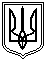 